                          Development Plan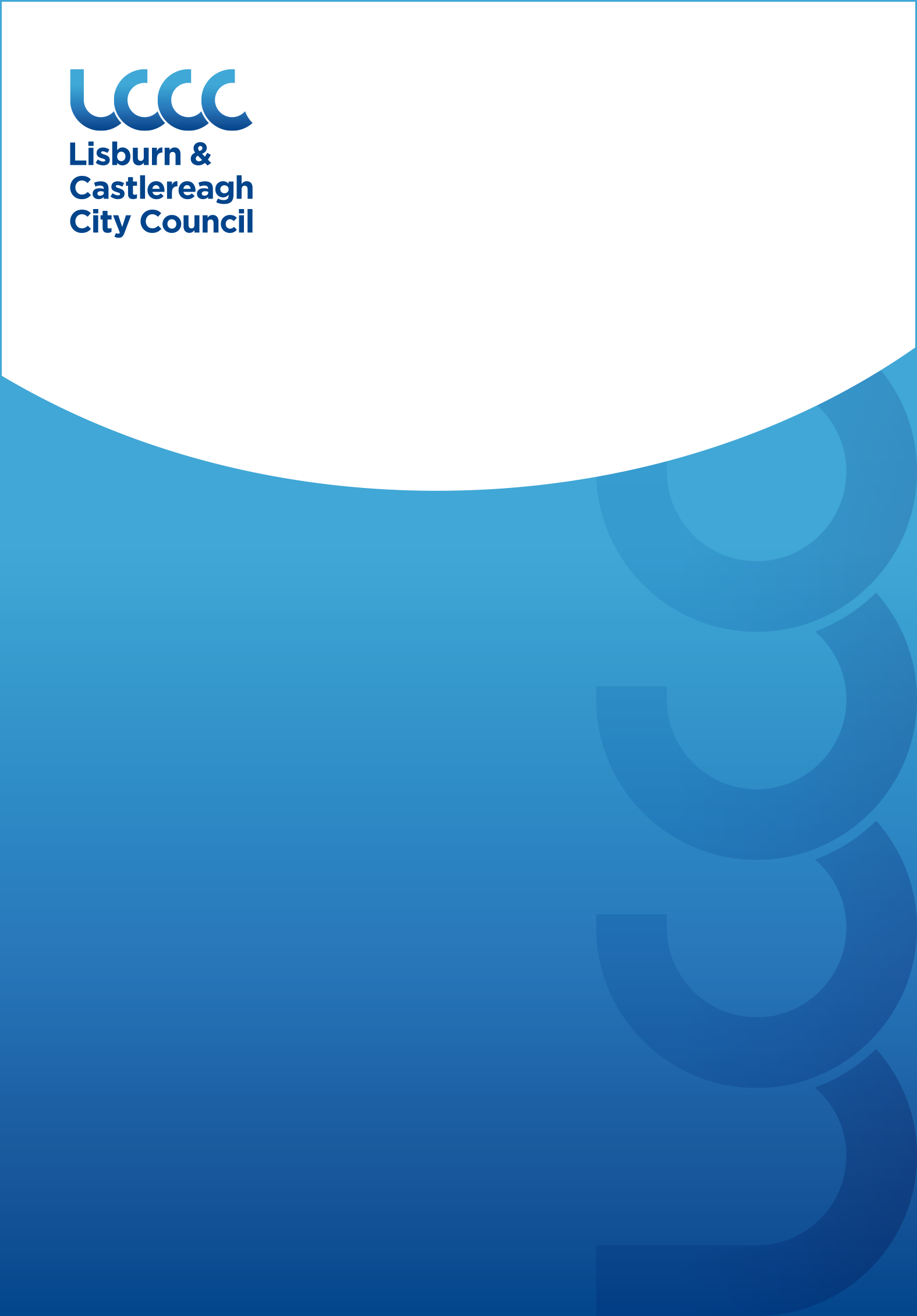 Position Paper 14: Education, Health, Community & Cultural Facilities November 2019 Contents 					        		     			PageExecutive Summary					                            31.0   Introduction							             	5										  	                     2.0   Regional Policy Context	                                                	5		  	                     3.0   Existing Development Plan                                            	84.0   Education Profile                                                   		105.0   Health Profile                                                                 	206.0   Community Services Profile                                           	247.0   Key Findings and Conclusion                                            	25			         					  Appendices 1. Sites zoned for Education, Health or Community Uses     in Belfast Metropolitan Area Plan 2015 (BMAP)                                   	272. Profiles of 7 District Electoral Areas and Planning Decisions     related to Education, Health and Community Facilities                         	313. School Enrolments and Unfilled Places                                              	494. Types of Educational Facilities                                                          	54Executive SummaryThis Position Paper provides an overview of education, health, community & cultural facilities in Lisburn & Castlereagh City Council to assist in the preparation of the Local Development Plan 2032. The Local Development Plan is made within the context of a Sustainability Appraisal under the provision of Planning (Northern Ireland) Act 2011.  This paper is therefore intended to provide a baseline position on which policies and proposals for education, health, community and cultural uses in the Local Development Plan can be shaped over the plan period. It is important to stress that in compiling this Position Paper the best information available has been used however further revisions may be required in light of the release of any new data or updated policy, advice or information.The provision for education and health does not lie within the remit of the Council. However, the Council does provide support and assistance to a range of community groups as well as maintaining buildings utilised for community and cultural uses. It is however important for the Local Development Plan to take account of future needs for the provision of schools, health and community facilities as part of the plan making process. The paper provides an update on the previous Position Paper which was produced as part of the preparation of the Preferred Options Paper and has been informed by consultations with the relevant statutory consultees, including education and health authorities.The aims of the paper are:To provide baseline information which will inform the Local Development Plan; To assess the future land use needs of a growing population in Lisburn & Castlereagh City Council and to consider the adequacy of existing provision;To provide the spatial representation of the Council’s Community Plan and have regard to other plans and strategies being undertaken by the Council. INTRODUCTIONThis paper sets out the policy context for education, health, community and cultural services in Lisburn & Castlereagh City Council area. The need for any additional education, health, community or cultural facilities is also considered.Chapter 2 sets out the regional policy context for such provision which is formulated within the context of the Regional Development Strategy 2035 (RDS), Strategic Planning Policy Statement for Northern Ireland (SPPS) for Northern Ireland (SPPS) and regional Planning Policy Statements (PPSs). Chapter 3 outlines the current policy in the existing development plan context.Chapters 4-6 provide an overview of the organisations responsible for Education, Health and Community services and the existing provision of Education, Health, Community and Cultural facilities in Lisburn & Castlereagh. Information on current enrolment figures across the various education sectors has been derived from the Education Authority (EA).1.5	The key findings and conclusion are provided in Chapter 7.  	REGIONAL POLICY CONTEXT The regional policy context is provided by the Regional Development Strategy (RDS) 2035, Strategic Planning Policy Statement for Northern Ireland (SPPS) and regional Planning Policy Statements (PPSs) where relevant.  A summary of these documents in relation to plan making and provision of education, healthy, community and cultural facilities, is provided in the following paragraphs. Regional Development Strategy (RDS) 2035 The RDS provides an overarching strategic framework to facilitate and guide development in the public and private sectors in support of the Programme for Government (PfG).  The RDS has a statutory basis prepared under the Strategic Planning (Northern Ireland) Order 1999. Local development plans must ‘take account’ of the RDS.One of its aims is to promote development which improves the health and well-being of communities. It recognises that Lisburn & Castlereagh is part of the Metropolitan Area and this area should be developed for employment, services and range of cultural and leisure facilities. Lisburn benefits from its location at the meeting point of the Belfast/Dublin economic corridor and the East/West transport corridor. The PfG provides key indicators for Government relating to education, health and community to: improve educational outcomes, reduce education inequality, improve the quality of education, reduce health inequality, improve cultural participation and increase the confidence and capability of people and communities.Strategic Planning Policy Statement (SPPS)The Strategic Planning Policy Statement for Northern Ireland (SPPS) reiterates Policy PSU 1 of PSRNI. In the context of Public Utilities the SPPS states that Local Development Plans should allocate sufficient land to meet the anticipated needs of the community, in terms of health, education and other public services (Page 95). The SPPS also states that the planning system has an active role to play in helping to better the lives of people and communities and in supporting the Executives key priority of improving health and well-being.It is widely recognised that well designed buildings and successful places can have a positive impact on how people feel. The way in which places and buildings are configured, patterns of movement in the space around us and the level of access to quality open space are all factors that can make us feel good. Successful places also influence the choices we make which may contribute positively to improving our health and well-being e.g. whether to walk or cycle, or whether to stay longer in a good place.The SPPS goes on to list a number of ways in which the planning system can contribute to improved health either through the plan making process or through the decision making process:safeguarding existing and facilitating quality open space, sport and outdoor recreation;providing for safe and secure age-friendly environments;encouraging and supporting quality, environmentally sustainable design;better connected communities with safe pedestrian environments;better integration between land-use planning and transport;facilitating the protection and provision of green and blue infrastructuresupporting the provision of jobs, services and economic growth;supporting delivery of homes to meet the full range of housing needs, contributing to balanced communities; andsupporting broader government policy aimed at addressing for example obesity, and health and well-being impacts arising through pollution.Role of the Local Development Plan2.8	The SPPS advises that the plan making process may involve liaison with bodies and agencies with health remits to understand and take account of health issues and the needs of local communities where appropriate. It also directs that where appropriate the council may bring forward local policies that contribute to improving health and well-being as well as those which promote social cohesion and the development of social capital, the provision of health, security, community and cultural infrastructure and other local facilities.Planning Strategy for Rural Northern Ireland (PSRNI)Regional planning policies for community needs are currently set out in the Planning Strategy for Rural Northern Ireland (PSRNI). The aim of Policy PSU 1 is to allocate sufficient land to meet the anticipated needs of the community, in terms of health, education and other public facilities.Planning Policy Statement 21 (PPS 21) Sustainable Development in the Countryside The Department’s planning policy for education, health and community facility development in rural areas is set out in PPS 21 Sustainable Development in the Countryside. The countryside is defined as land lying outside the settlement limits as identified in development plans. Supplementary guidance is contained in DCAN 9: Residential and Nursing Homes and DCAN 13: Creches, Day Nurseries and Pre-School Playgroups.Transitional Period2.11	 A transitional period will operate until such times as a Plan Strategy for the Lisburn & Castlereagh City Council area has been adopted.  During the transitional period planning authorities will apply existing policy contained within the above mentioned policy together with the SPPS.  Any conflict between the SPPS and any policy retained under the transitional arrangements must be resolved in favour of the provisions of the SPPS.3.0	EXISTING DEVELOPMENT PLANBelfast Metropolitan Area Plan 2015 (BMAP) The Belfast Metropolitan Area Plan 2015 was prepared under the provisions of Part 3 of the Planning (Northern Ireland) Order 1991 by the former Department of the Environment (DoE). The Plan covers the City Council areas of Belfast and Lisburn, and the Borough Council areas of Carrickfergus, Castlereagh, Newtownabbey and North Down. The Plan was adopted on 9th September 2014, however the Court of Appeal declared the adopted plan unlawfully adopted on 18th May 2017. As a result, the existing Development Plans covering the Council area are as follows:Belfast Urban Area Plan (BUAP) 2001Lisburn Area Plan (LAP) 2001Carryduff Local Plan 1988-1993Ballymacoss Local PlanLisburn Town Centre PlanLagan Valley Regional Park Local Plan 20053.3	BMAP in its post-inquiry form was at an advanced stage and therefore remains a material consideration.  Draft BMAP (November 2004) in its pre-inquiry form also remains a material consideration in conjunction with recommendations of the Planning Appeals Commission Public Local Inquiry Reports.3.4	BMAP Plan Strategy and Framework Document Volume 1 under Policy CF1 ‘Protection of land for Education, Health, Community and Cultural Facilities’ states that  planning permission will not be granted for alternative uses on lands identified for the provision of education, health, community uses or cultural facilities.Land proposed for education, health, community or cultural uses by the relevant providers are identified in the District Proposals (Volumes 3 and 4). Exceptionally, where lands identified for community uses become surplus to requirements, alternative uses may be acceptable. In Lisburn City two sites are identified for health and education. Proposal LC 40 identifies the rear of the Lagan Valley Hospital for health use. This proposal will cater for an expansion of the services and facilities associated with the hospital. Proposal LC 41 identifies land between Brokerstown Road, Knockmore Road and Limetree Avenue for education use associated with Parkview Special School. (See maps Appendix 1)In Moira, the Plan makes reference to Community Facilities and a new cemetery and crematorium on lands opposite Nos. 3 and 5 Lisburn Road which was approved early in 2012. This includes a 9,000 plot cemetery, access roads and around 300 parking spaces.In Metropolitan Castlereagh, land is zoned for Mixed Use at Knockbracken Healthcare Park under MCH 13. This is a large site of over 85 hectares and may be suitable for health, community and cultural use. The Plan has also identified two additional sites for health use. These are located at Forster Green, Upper Knockbreda Road under Proposal MCH 42/01 and land North East of the Ulster Hospital, Dundonald under Proposal MCH 42/02 associated with any expansion in services and facilities associated with the existing hospital. (See maps Appendix 1)EDUCATION PROFILE IN LISBURN & CASTLEREAGH CITY COUNCIL4.1	The population of Lisburn & Castlereagh City Council is expected to grow from 141,500 in 2016 to 158,600 by 2030 (Population projections published by NISRA, May 2016). This will have implications for policy makers in the delivery of education, health and community services. In the education sector, a decline in pupil numbers will have implications for the sustainability of the existing network of schools. An increase in the elderly population will have implications for health services such as hospitals and access to GP surgeries, additional residential care homes and community facilities.Organisations Responsible for Education4.2	The Department of Education (DE) has overall responsibility for education policy.4.3	In addition, a single Education Authority (EA) was established on 1st April 2015 to replace the five Education and Library Boards and the Staff Commission for Education and Library Boards and will now oversee the delivery of education, youth and library services throughout Northern Ireland. It is envisaged that there will be no change to how services are provided with the five sub-regional offices remaining at the existing education and library board sites. The Education Authority for the South Eastern Region is based at Grahamsbridge Road in Dundonald.4.4	The Department of Education’s main areas of responsibility cover pre-school, primary, post-primary and special education; the youth service; the promotion of community relations within and between schools; and teacher education and salaries. Its primary statutory duty is to promote the education of the people of Northern Ireland and to ensure the effective implementation of education policy.4.5	Within the context of Lisburn & Castlereagh City Council, the South Eastern Regional Office of the Education Authority, and the Council for Catholic Maintained Schools (CCMS), the Northern Ireland Council for Integrated Education (NICIE) are the key players. Education Policy Context4.6	Education is one of the most significant investments in developing the individual, society and the economy and the overall vision of the Department of Education (the Department) is to see “every young person achieving to his or her full potential at each stage of his or her development”. 4.7	In recent years there have been a number of influential publications which set out to all those involved in the education sector a challenge to consider new approaches. This includes sharing facilities which would promote a more cohesive and tolerant society and assist a better use of the resources available to education.4.8	The most significant document published has been an Independent Strategic Review of Education, more commonly referred to as the Bain Review (2006). The Bain Review commented that the multi-sector school system, combined with the rural nature of parts of Northern Ireland, single-sex schools and a selective system of education had resulted in a large number of schools and a high proportion of small schools. While the report made 61 recommendations, the governing principle in judging the future of any school must be the quality of education provided – but said there must be a review of the future of small schools and recommended minimum enrolment figures for primary schools in urban and rural areas and post-primary schools.4.9	Building on the issues highlighted in the Bain Report, the Department introduced the Sustainable Schools Policy (SSP) in 2009, followed by the Area Planning process (2011) which is designed to address the long-term primary school needs from 2012-2025. The overall output of these is the assessment of schools against a set of criteria for sustainable enrolment levels, delivery of quality education and financial sustainability.School Provision in Lisburn & Castlereagh City Council4.10	Lisburn & Castlereagh  currently has 25 Pre-Schools, 3 Nursery Schools, 38 Primary Schools, 2 Preparatory Schools, 9 Post Primary Schools (Secondary/Grammar)  and 5 Special Schools, details of which are provided in the tables and maps below. Additional figures showing enrolment figures and spare capacity is provided at Appendix 3.Table 1: Location of Pre-Schools in Lisburn & Castlereagh City CouncilSource: Department of Education, NI School Census - Location of Pre-Schools 2018/19To note: Data is based on pupils enrolled on Census day i.e. The Friday of the first full week in October (In 2018/19 this was the 5 October 2018)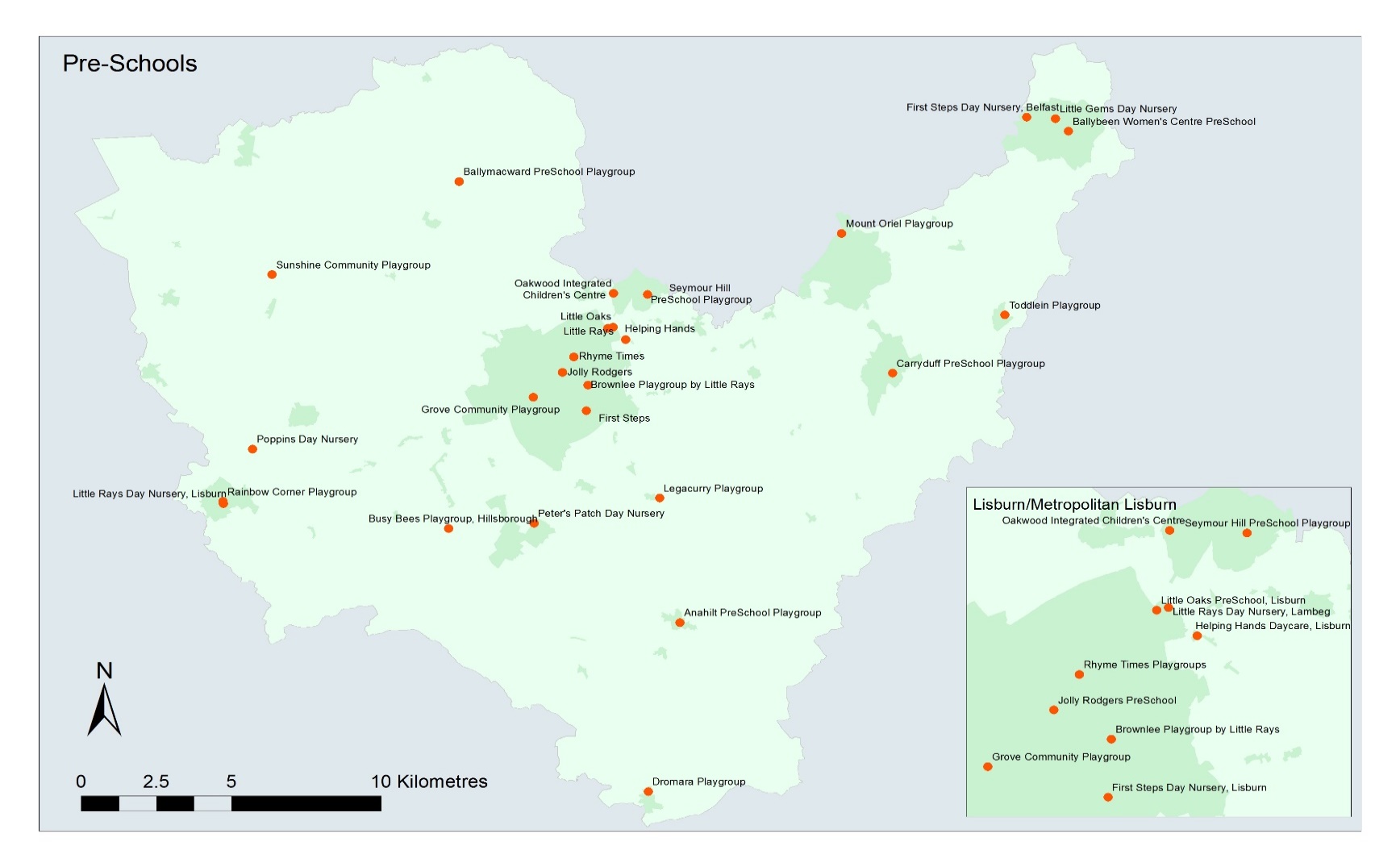 Table 2: Location of Primary Schools in Lisburn & Castlereagh City CouncilSource: Department of Education, NI School Census - Location of Primary Schools 2018/19To note: Data is based on pupils enrolled on Census day i.e. The Friday of the first full week in October (In 2018/19 this was the 5 October 2018)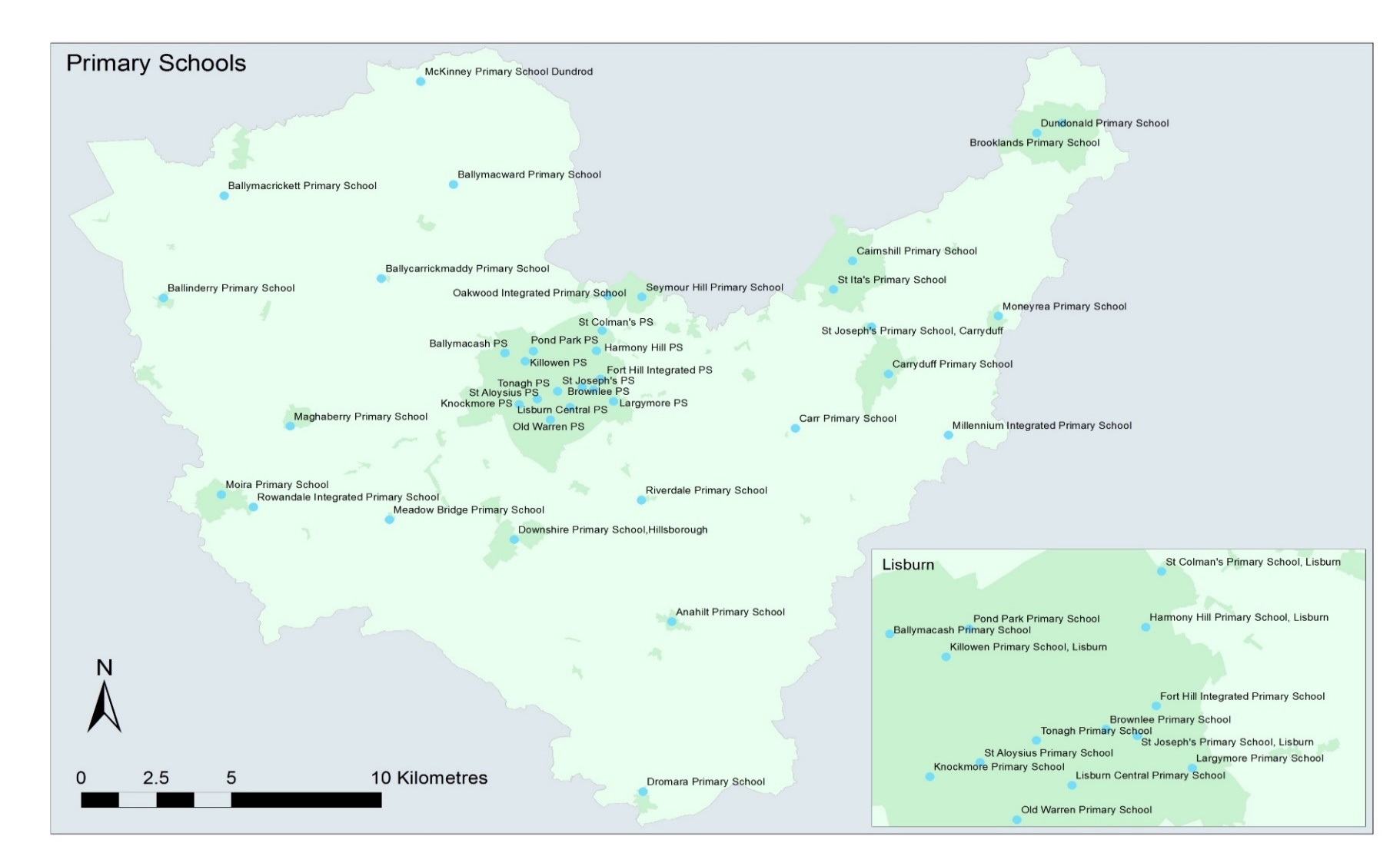 Table 3: Location of Nursery Schools in Lisburn & Castlereagh City CouncilSource: Department of Education, NI School Census - Location of Nursery Schools 2018/19To note: Data is based on pupils enrolled on Census day i.e. The Friday of the first full week in October (In 2018/19 this was the 5 October 2018)Table 4: Location of Special Schools in Lisburn & Castlereagh City CouncilSource: Department of Education, NI School Census - Location of Special Schools 2018/19To note: Data is based on pupils enrolled on Census day i.e. The Friday of the first full week in October (In 2018/19 this was the 5 October 2018)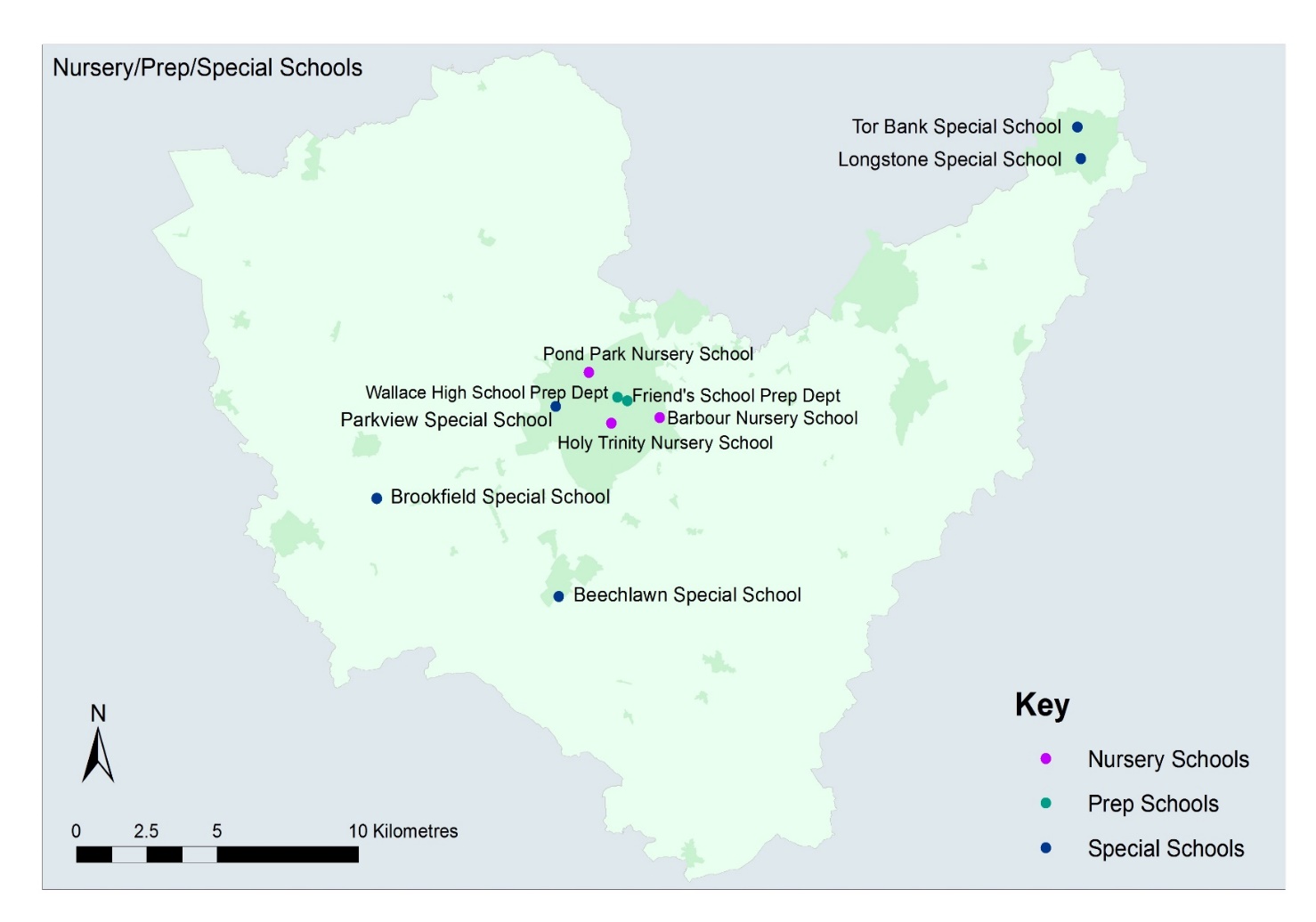 Table 5: Location of Post Primary Schools (Secondary/Grammar) in Lisburn & Castlereagh City CouncilSource: Department of Education, NI School Census - Location of Post Primary Schools 2018/19To note: Data is based on pupils enrolled on Census day i.e. The Friday of the first full week in October (In 2018/19 this was the 5 October 2018)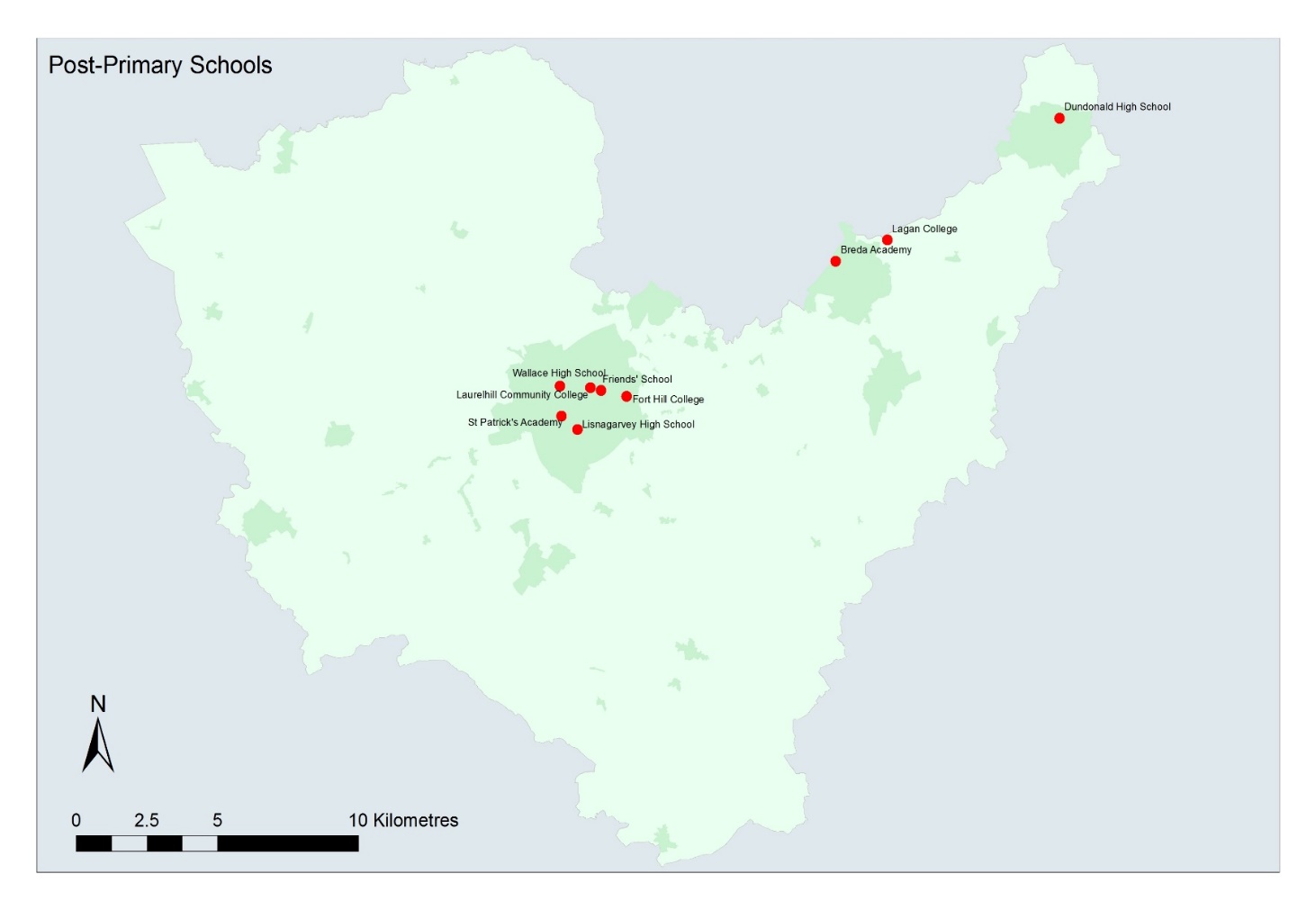 New Educational facilities and improvements proposed by Education Authority4.11	A number of projects for additional education accommodation is provided in the table below:4.12	In addition, the Fresh Start Agreement makes provision for up to £50m of new capital funding per year for each of the next 10 years for a programme of investment in shared and integrated education projects.4.13	On 23 March 2016, a further list of capital projects to benefit under the first tranche of this funding package was announced by Theresa Villiers, Secretary of State for Northern Ireland. This announcement includes projects in the Lisburn and Castlereagh City Council area for:Millennium Integrated Primary School, CarryduffRowandale Integrated Primary School, MoiraFort Hill Integrated Primary School, Lisburn; andFort Hill Integrated College, Lisburn4.14	The Department of Education are in the process of commissioning a site search for suitable sized available sites within the schools catchment areas.4.15	Additional information on the range of health, education and community facilities and any relevant planning permissions are available in Appendix 2: District Electoral Area Profiles.5.0	HEALTH PROFILE IN LISBURN & CASTLEREAGH CITY COUNCILOrganisations Responsible for Health5.1	The Department of Health has overall responsibility for health policy. In addition, Northern Ireland is divided into 5 Health Trusts. Lisburn & Castlereagh City Council is within the South Eastern Health and Social Care Trust. The Trust is committed to delivering safe, timely, high quality and cost-effective care and its purpose is to improve health and wellbeing and reduce inequalities by using its size as a force for good and working in partnerships with other organisations such as those responsible for housing and education.Health Policy Context5.2	The context for health is set out in the mission statement identified by the Department of Health who retain overall responsibility for health. It aims to improve the health and social well-being of the people of Northern Ireland. It endeavours to do so by leading a major programme of cross-government action to improve the health and well-being of the population and reduce health inequalities. This includes interventions involving health promotion and education to encourage people to adopt activities, behaviours and attitudes which lead to better health and well-being. The aim is a population which is much more engaged in ensuring its own health and well-being and also ensuring the provision of appropriate health and social care services, both in clinical settings such as hospitals and GPs' surgeries, and in the community through nursing, social work and other professional services.5.3	With population projections for Northern Ireland indicating a marked increase in the size of the population at older ages, the growth in the number of the very elderly (over 85 population) will present a considerable challenge. It is Department of Health policy to maximise independent living and reduce reliance on hospital and residential care. In the future, advances in medicine, care and technology will continue to drive change in the range of services that can be provided safely in the community. This will enable more people to be diagnosed, treated and cared for at home or close to where they live.5.4	‘Transforming Your Care: A Review of Health and Social Care in Northern Ireland’ (TYC) was published in 2011 and set out proposals for change across a range of health and social care services. In 2013, the post-consultation report on the TYC review set out key recommendations for change across a number of important service areas including primary care, older people’s services and acute services for those with long-term conditions. There was also a focus on prevention, early intervention, integrated care and promotion of personalised care to enable more services to be provided in the community. This will result in a significant shift from provision of services in hospitals to the provision of services in the community, where it is safe and effective to do this. 5.5	Sir Liam Donaldson was subsequently commissioned to carry out a review into Northern Ireland’s health service (The Donaldson Review) noting that the TYC programme had established that elsewhere in the UK a population of 1.8 million people would likely to be served by 4 acute hospitals compared to the 10 that currently exist in Northern Ireland. The report made 10 recommendations, the crux of which was that TYC was not being properly implemented and a new costed, timetabled implementation plan was needed quickly to address a series of deficiencies across a wide range of health care services.5.6	To date, progress has been made to implement the Integrated Care Partnership (ICP) initiatives which were funded towards the end of 2013/14 year which will make care more joined-up with £150 million being invested in the development of 5 ‘hub and spoke’ models to provide care in the community. Other initiatives include early intervention work, increasing the amount of community-based mental health services and developing alternatives to A&E attendance or hospital admission. However, given the scope of change required on an economically-challenged environment together with increased demands on A&E departments, there are significant challenges ahead in how best to deliver health and social services.Existing Health Provision in Lisburn & Castlereagh City CouncilHospitals 5.7	There are currently 2 hospitals in Lisburn & Castlereagh City Council. The location of these hospitals is identified in the table below. In addition facilities are located at Knockbracken Health Care Park that specialises in Mental Health and Forster Green Hospital.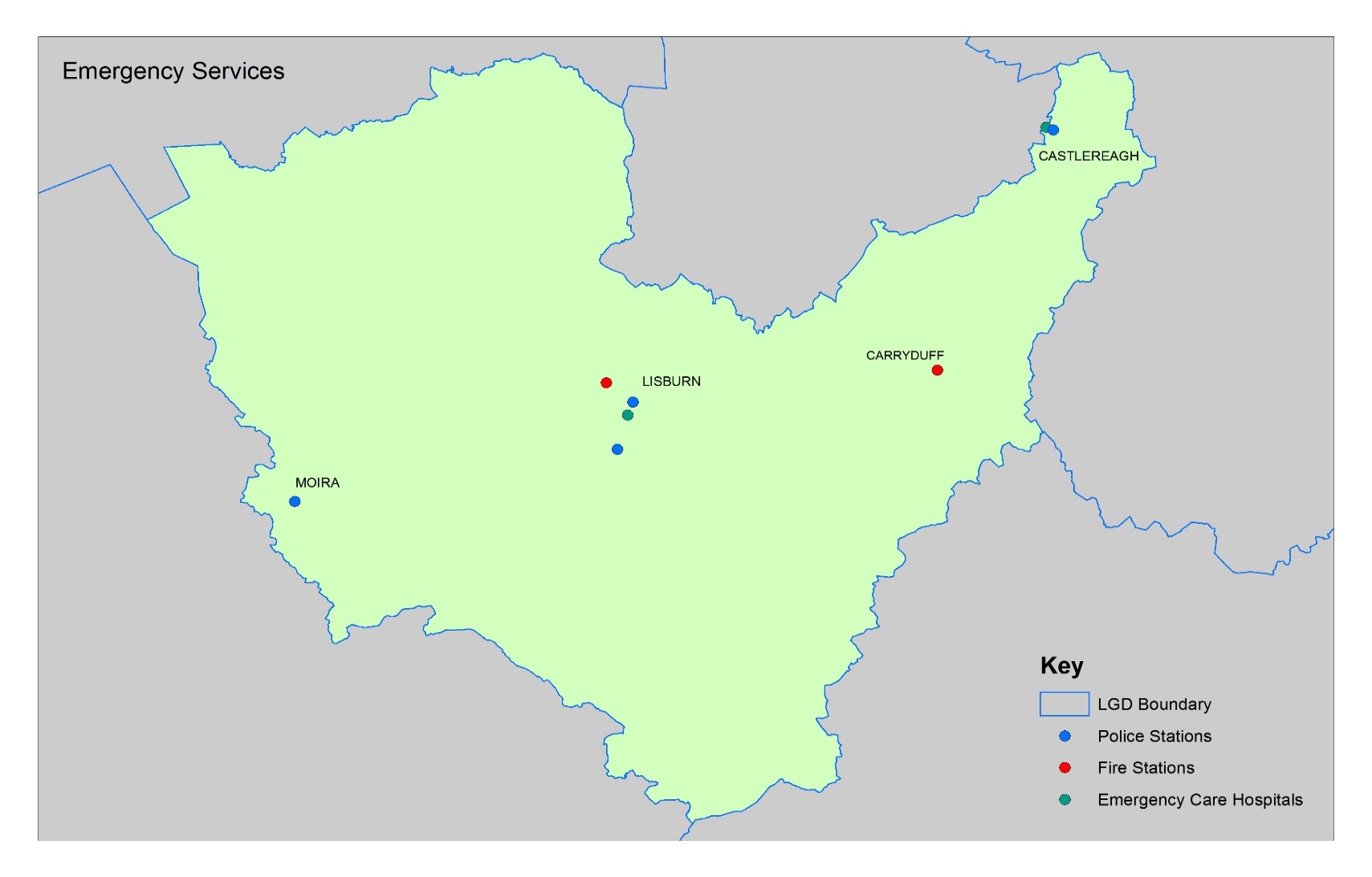 Health Centres/GP Surgeries5.8	There are a number of GP practices, pharmacies and dentists operating in Lisburn & Castlereagh City Council (see maps).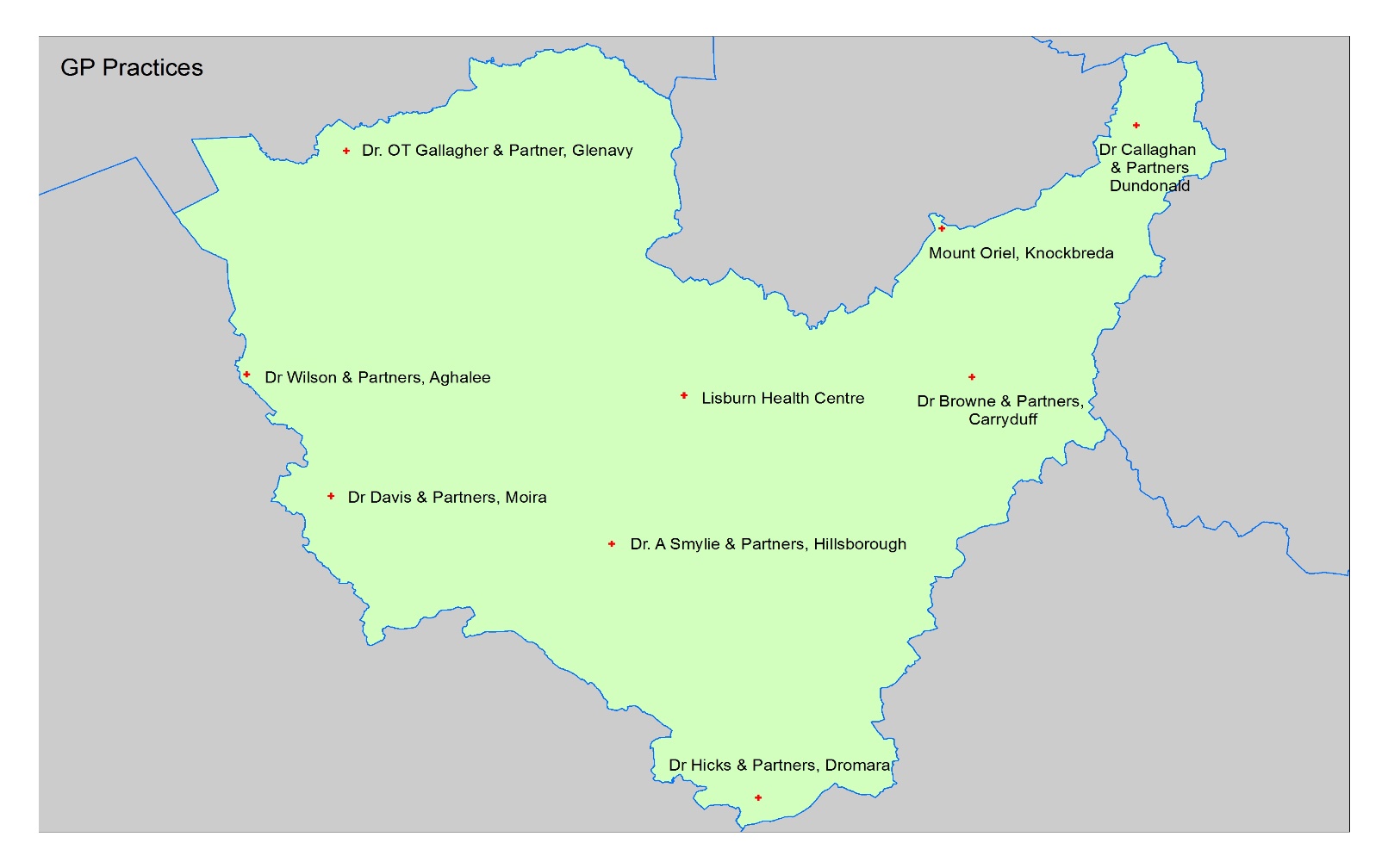 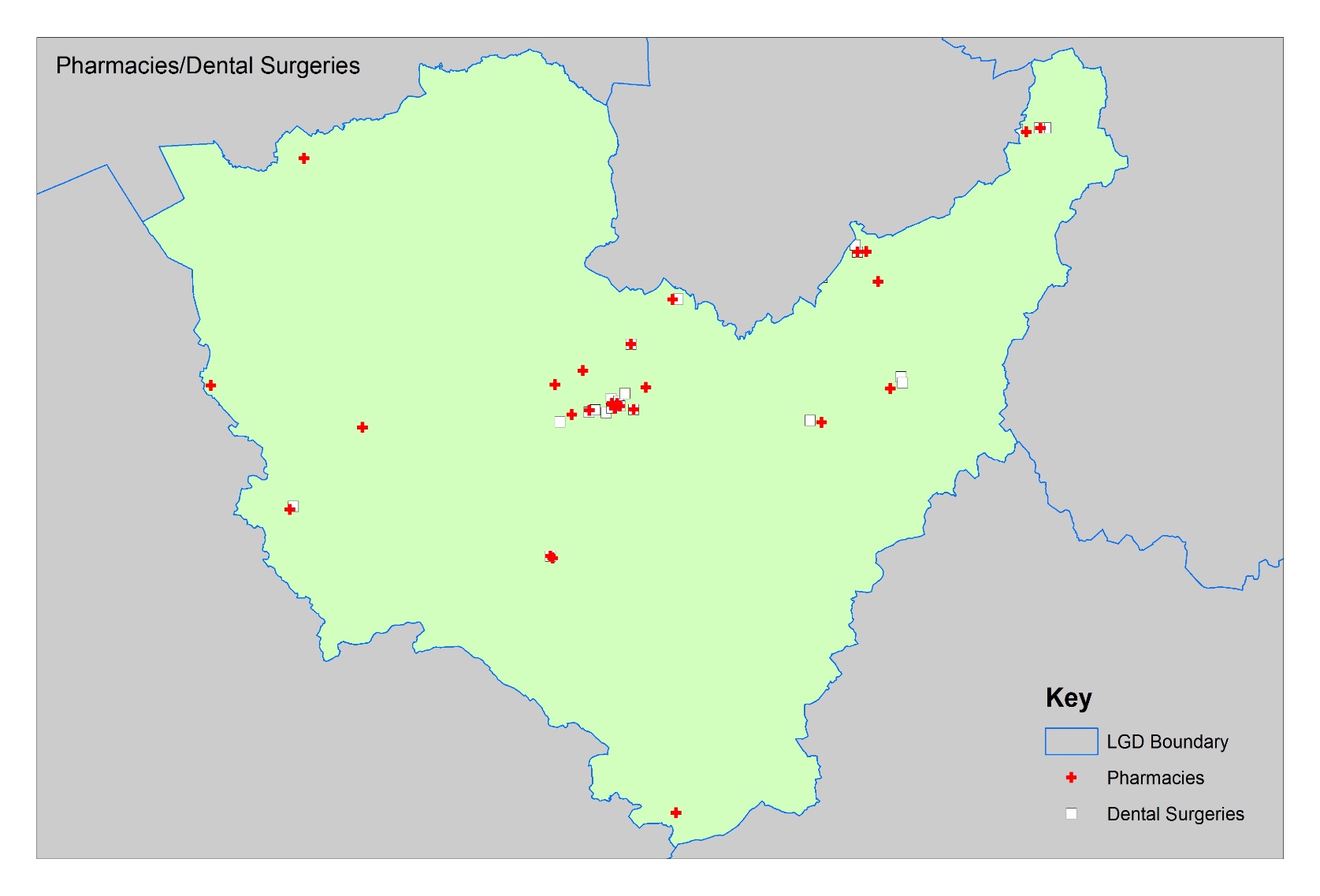 Care for Elderly/Vulnerable5.9	The majority of Residential/Nursing Homes are privately run facilities, independent of the health trusts but are answerable to the Royal and Quality Improvement Authority (RQIA) in terms of level and quality of care provided. 	6.0	COMMUNITY SERVICES PROFILE IN LISBURN & CASTLEREAGH CITY COUNCILOrganisations Responsible for Community ServicesCommunity Centres6.1	Lisburn & Castlereagh City Council is the main public body responsible for   providing or facilitating community facilities within the plan area. There are 9 community centres owned or supported by the Council located in Lisburn & Castlereagh City Council. Other community centres are community owned and are located in the Council area, many of which are subsidised by the Council. Significant community activity takes place in Orange Halls, GAA Halls and Church Halls.Police Stations6.2	There are 4 operational police stations within the Plan area with two in Lisburn City, and one in Dundonald and Moira (see Emergency Service Map).Fire Stations6.3	Fire and Rescue Services are provided by the NI Fire and Rescue Services (NIFRS). There are 2 fire stations within the Plan area with the Headquarters located in Lisburn City and the other at Carryduff (see Emergency Service Map).Library Provision6.4	Libraries NI are the body with overall responsibility for the provision of library services in Northern Ireland. There are 5 Libraries within the Plan area in Lisburn City, Newtownbreda, Carryduff, Dundonald and Moira. A mobile library also operates around Lisburn.KEY FINDINGS AND CONCLUSION7.1	A summary of the key findings are as follows:- The provision of health and education facilities within the plan area is the responsibility of a number of Government Departments and Statutory Bodies, with Lisburn & Castlereagh City Council having a role in relation to community uses. External providers will have their own long term strategies and investment plans.However, the Local Development Plan can aid a joined-up approach in the matter of public interest to ensure there is the necessary flexibility to allow for new health, education and community services. The Plan can also inform the community and potential investors as to the health, education and community proposals which are likely to occur.The Community Plan will assist in the preparation of the Local Development Plan. When formulating the Local Development Plan, should any of the statutory providers identify a land need, this may be protected for that use by designating land use zonings at the Local Policies Plan Stage. If providers identify any land surplus to requirements the Local Development Plan can zone alternatives uses.The Local Development Plan can stipulate Key Site Requirements on land use zonings for health, education and community needs.CONCLUSION7.2	Following on from the original Position Paper in September 2015, the purpose of this paper has been to update the baseline information regarding the education, health, community and cultural profile within the Lisburn & Castlereagh City Council area and examine the need for further provision. This baseline will support the preparation of the Plan Strategy and Local Policies Plan, and as the process evolves will be updated/amended as necessary taking account of all relevant new information made available.Appendix 1: Sites Zoned in BMAP 2015 for Health and Educational/Mixed Use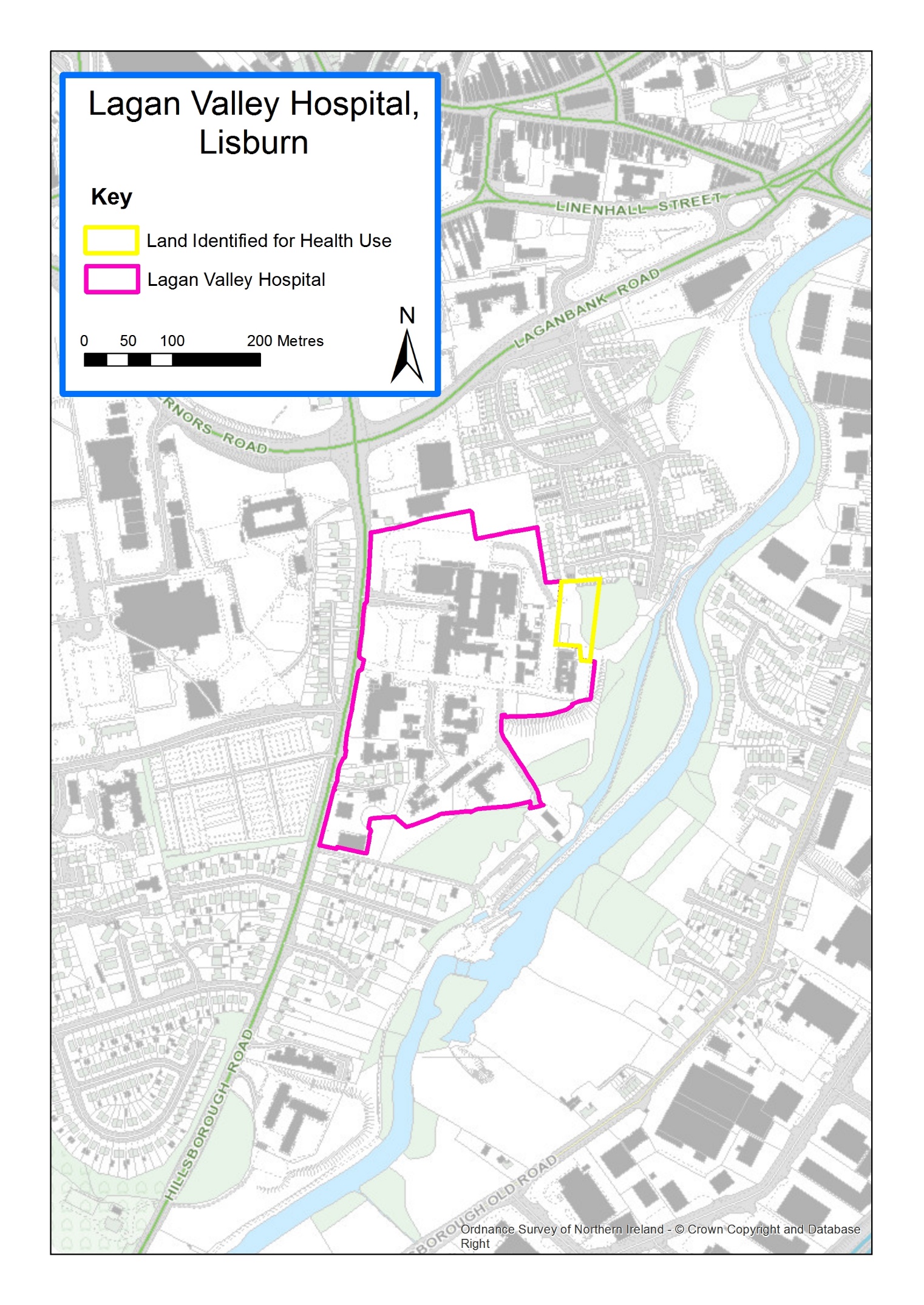 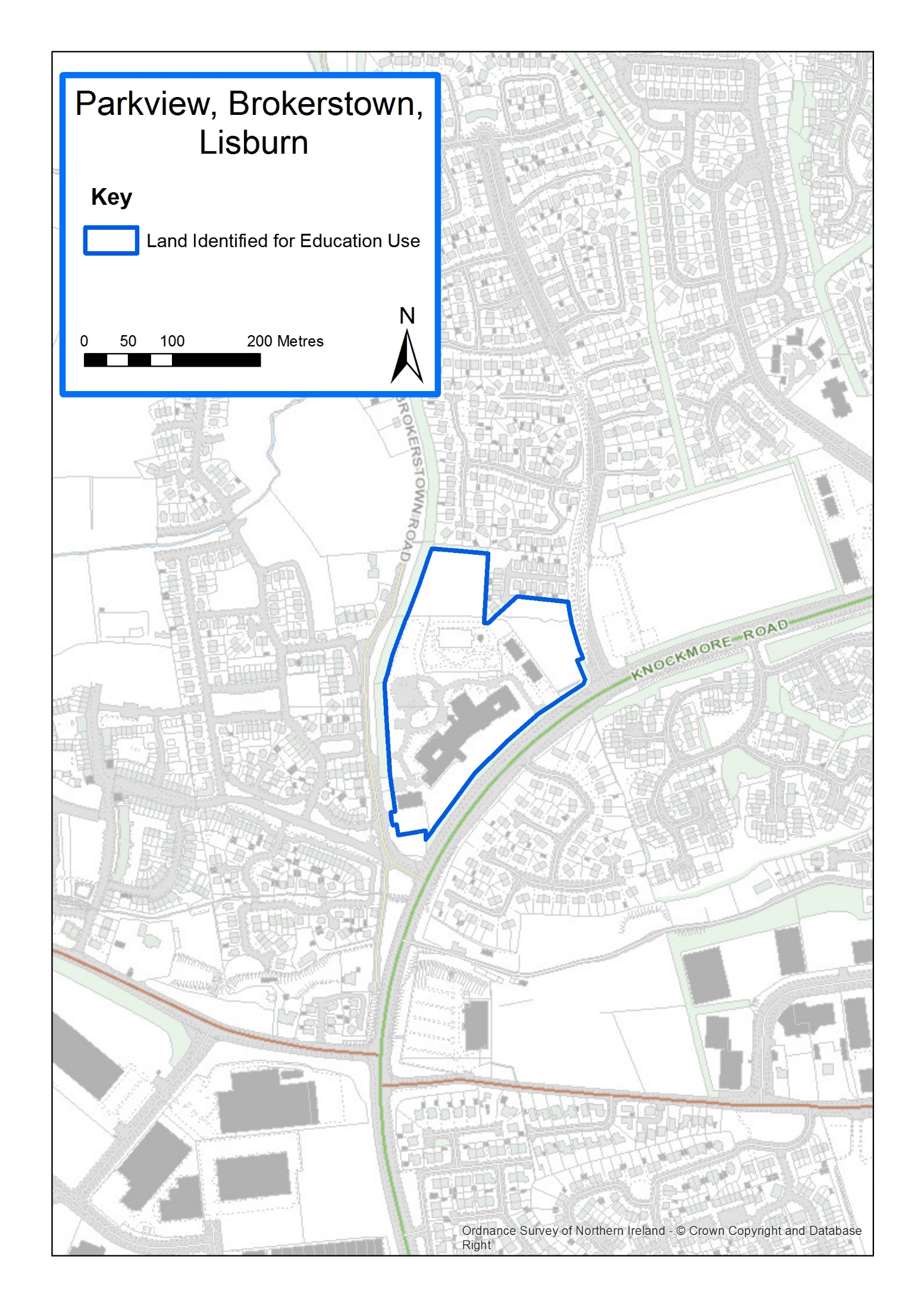 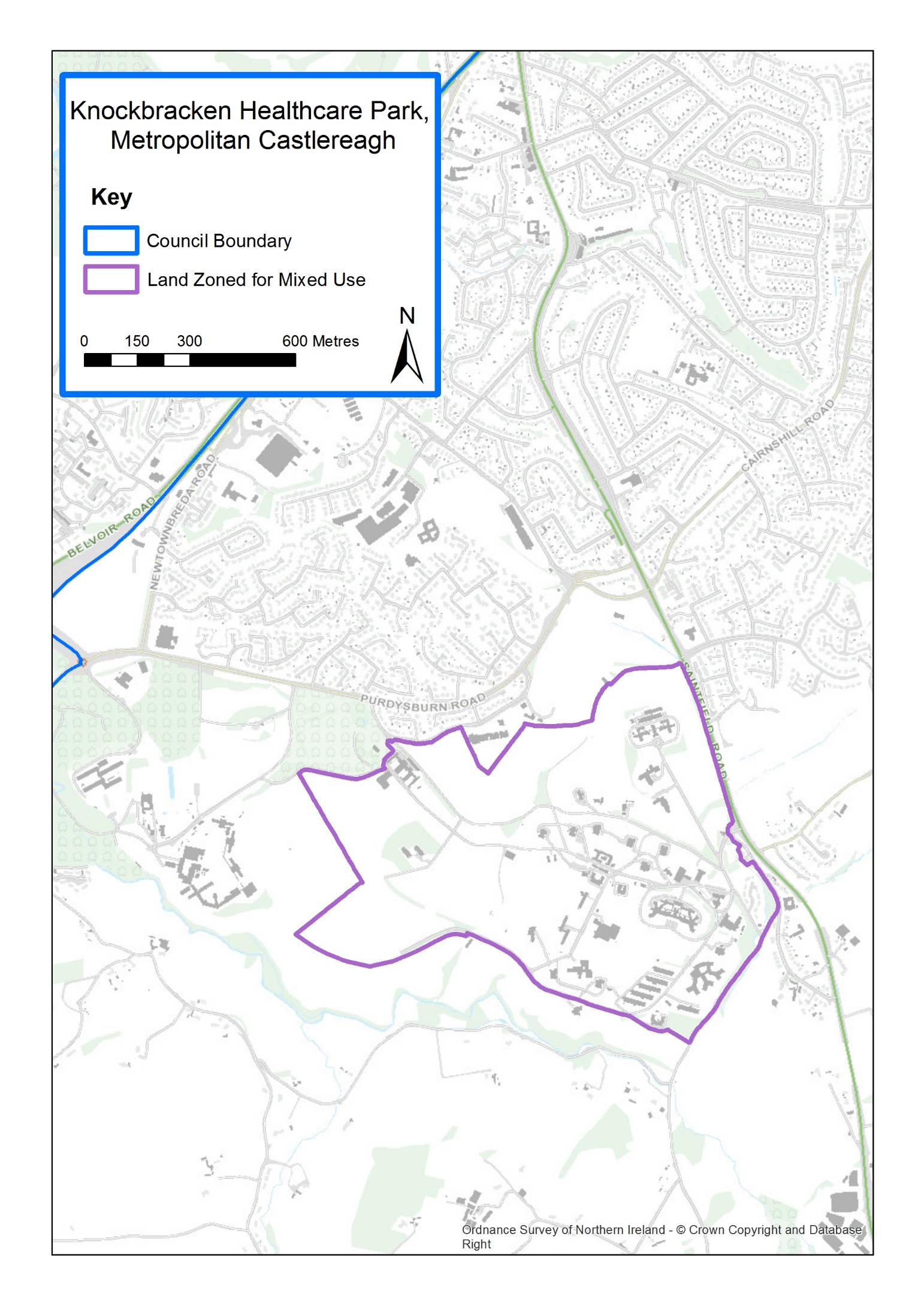 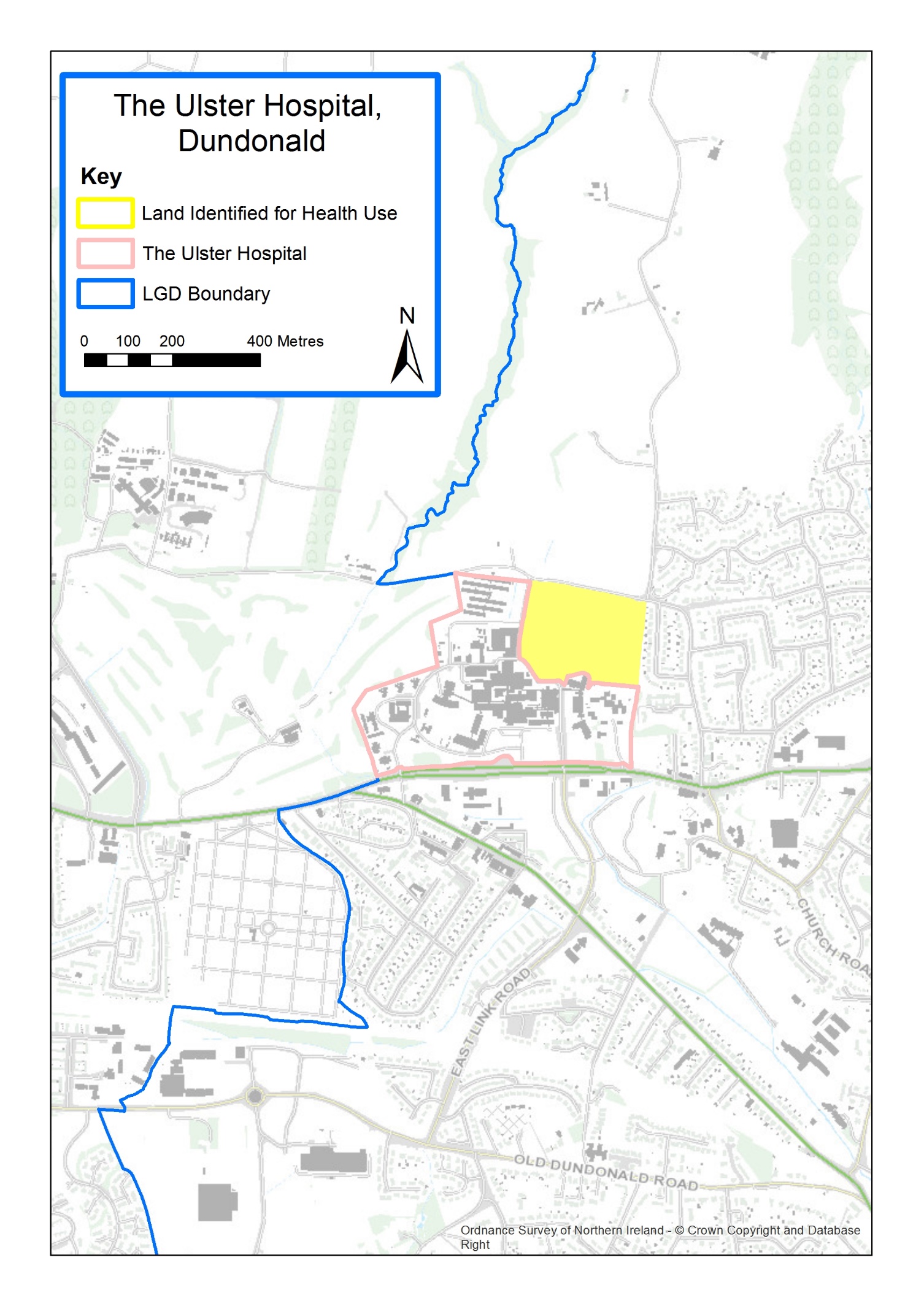 Appendix 2:  7 District Electoral Area Profiles in Lisburn & Castlereagh City CouncilCASTLEREAGH EAST DEACASTLEREAGH SOUTH DEADOWNSHIRE EAST DEADOWNSHIRE WEST DEAKILLULTAGH DEALISBURN NORTH DEALISBURN SOUTH DEAAppendix 3: Enrolments and unfilled places of all schools in Lisburn and Castlereagh LGD, 2015/16Source: NI school censusAppendix 4: Types of Educational Facilities Nursery Schools and Units - Nursery provision falls into two categories: units attached to existing primary schools and stand-alone nursery schools. Nursery Units come under the umbrella of the Primary School they are attached to and are managed by their Boards of Governors, while Nursery Schools have their own Boards of Governors. Voluntary Maintained Schools - Voluntary Maintained primary and secondary schools are managed by Boards of Governors, which consist of members nominated by trustees (mainly Roman Catholic), along with representatives of parents, teachers, CCMS and the Education Authority/Education and Library Boards. Teachers are employed by the CCMS. Voluntary Grammar Schools - Voluntary Grammar Schools are permitted to select pupils on the basis of their ability. A voluntary grammar (VG) school is a post-primary school managed by a Board of Governors, which consists of persons appointed in line with each school’s scheme of management (usually trustees or foundation governors) along with representatives of parents and teachers and, in most cases, members appointed by the Department of Education. VG Schools are funded directly by the Department of Education. Controlled Schools - Controlled primary and secondary schools are provided for and managed by the Education Authority (EA) through Boards of Governors. The role of EA is to plan provisions for schools, employ teachers and meet recurrent costs. Although open to those of all faiths and none, they cater primarily for Protestant children. Independent Schools – An independent school is a school at which full-time education is provided for pupils aged from four to 16 and is not grant aided. These schools set their own curriculum and admissions policies and are funded by fees paid by parents and income from investments. Each independent school must be registered with DE and is inspected regularly by the Education and Training Inspectorate (ETI). Integrated Schools - The Northern Ireland Council for Integrated Education (NICIE) is a voluntary organisation which promotes, develops and supports integrated education. The schools are all-ability, following the statutory curriculum and NICIE negotiate with DENI to facilitate the creation of new schools and to assist existing schools that wish to transform to integrated status. It is funded by the DENI and the Integrated Education Fund. Irish - Medium Schools - There are two types of Irish-medium schools, those which are stand-alone schools and those which are attached to English-medium host schools. Comhairle na Gaelscolaíochta was formed by DE in 2000 and its remit is to promote Irish-medium education. The Council for Irish Medium schools is funded by the Department of Education. Special Schools - Under the 1986 Education and Libraries (NI) Order, Education and Library Boards have to provide education for pupils with special educational needs up to the age of 19. They can be taught in mainstream primary and secondary schools but there are also separate special units for some students. Special Schools have children from Nursery School age to 16+ and as children can move to the school at any stage it is hard to predict enrolment figures as it is dependent on need. These are provided for and managed by the EAWR through Boards of Governors. Further Education Provision - Colleges of Further Higher Education are located in Lisburn at the South Eastern Regional College (SERC). DEL is responsible for all higher and further education facilities. School NameAddressSettlementPostcodeManagementTypeMount Oriel Playgroup45 Saintfield RoadCastlereaghBT8 6HJPrivateGrove Community PlaygroupGrove Activity Centre, 15 Ballinderry ParkLisburnBT28 1STVoluntaryBallybeen Women's Centre Pre-School34 Ballybeen SquareDundonaldBT16 2QEVoluntarySunshine Community PlaygroupKillultagh Hall, Legaterriff RoadUpper BallinderryBT28 2EYVoluntaryAnahilt Pre-School Playgroup29a West Winds TerraceAnnahiltBT26 6BSVoluntaryLegacurry PlaygroupLegacurry ChurchLegacurryBT27 5EYVoluntaryRainbow Corner Playgroup2 Main StreetMoiraBT67 0LEVoluntaryBusy Bees PlaygroupElim Pentecostal Church, 85 Moira RoadHillsboroughBT26 6DYVoluntaryRhyme Times PlaygroupThiepval Barracks, Magheralave RoadLisburnBT28 3BNVoluntaryDromara PlaygroupDromara Primary SchoolDromaraBT25 2BLPrivateBrownlee Playgroup by Little RaysC/O Brownlee Primary SchoolLisburnBT27 4AAPrivateLittle Oaks Pre-SchoolSt Colman's Primary SchoolLisburnBT27 4QSVoluntaryCarryduff Pre-School Playgroup20a Church RoadCarryduffBT8 8DTVoluntaryBallymacward Pre-School PlaygroupBallymacward Primary SchoolLisburnBT28 3SUVoluntaryOakwood Integrated Children's Centre48 The CuttsLisburn Greater Urban AreaBT17 9HNVoluntarySeymour Hill Pre-School PlaygroupC/O Seymour Hill Primary SchoolBelfastBT17 9QXVoluntaryCarr Pre-School336 Comber RoadCarrBT27 6TBVoluntaryJolly Pirates Pre-School47 Antrim RoadLisburnBT28 3EBPrivateLittle Gems Day Nursery1 Dunlady RoadDundonaldBT16 1TTPrivateFirst Steps Day NurseryWard 15, Lagan Valley Hospital, Hillsborough RoadLisburnBT28 1JPPrivateLittle Rays Day Nursery3 Main StreetMoiraBT67 0LEPrivatePeter's Patch Day Nursery31 CarnreaghHillsboroughBT26 6LJPrivateLittle Rays Day Nursery102 QueenswayLisburnBT27 4QPPrivateFirst Steps Day NurseryUlster HospitalDundonaldBT16 1RHPrivateHelping Hands Daycare6 Tullynacross RoadTullynacrossBT27 5SPPrivateSchool NameAddressSettlementPostcodeManagement TypeMcKinney Primary School Dundrod3 Leathemstown RoadDundrodBT29 4HXControlledBallycarrickmaddy Primary School1A Killultagh RoadBallynadollyBT28 2NXControlledLargymore Primary SchoolHillhall RoadLisburnBT27 5BTControlledBrownlee Primary SchoolWallace AvenueLisburnBT27 4AAControlledLisburn Central Primary School52-56 Hillsborough RoadLisburnBT28 1JJControlledSeymour Hill Primary School2C Hazel AvenueLisburn Greater Urban AreaBT17 9QXControlledTonagh Primary SchoolTonagh AvenueLisburnBT28 1DQControlledCarr Primary School336 Comber RoadCarrBT27 6TBControlledDundonald Primary School10 Church GreenDundonaldBT16 2LPControlledAnahilt Primary School248 Ballynahinch RoadAnnahiltBT26 6BPControlledDromara Primary School36 Hillsborough RoadDromaraBT25 2BLControlledMoneyrea Primary School36 Church RoadMoneyreaBT23 6BBControlledCairnshill Primary School6A Cairnshill DriveCastlereaghBT8 6RTControlledCarryduff Primary SchoolKillynure RoadCarryduffBT8 8EEControlledHarmony Hill Primary School50 Harmony HillLisburnBT27 4ESControlledKnockmore Primary SchoolHertford CrescentLisburnBT28 1SAControlledMoira Primary School21 Backwood RoadMoiraBT67 0LJControlledOld Warren Primary School147 Drumbeg DriveLisburnBT28 1QPControlledKillowen Primary School20 Laurelhill RoadLisburnBT28 2UHControlledBallinderry Primary School8D Crumlin RoadLower BallinderryBT28 2BFControlledPond Park Primary School63 Pond Park RoadLisburnBT28 3BFControlledMaghaberry Primary School17A Maghaberry RoadMaghaberryBT67 0JEControlledBallymacash Primary School16 Brokerstown RoadLisburnBT28 2EEControlledBrooklands Primary School2A Brooklands AvenueDundonaldBT16 2PAControlledRiverdale Primary School288 Ballynahinch RoadLegacurryBT27 5LXControlledMeadow Bridge Primary School3 Lany RoadSt. JamesBT26 6JRControlledDownshire Primary School7 Ballynahinch RoadHillsboroughBT26 6ARControlledBallymacward Primary School22 Rock RoadStoneyfordBT28 3SUCatholic MaintainedBallymacrickett Primary School41 Scroggy RoadGlenavyBT29 4NECatholic MaintainedSt Joseph's Primary School, Lisburn42 Castle StreetLisburnBT27 4XECatholic MaintainedSt Joseph's Primary School, Carryduff8 Knockbracken DriveCarryduffBT8 8EXCatholic MaintainedSt Aloysius Primary School7 Ballinderry RoadLisburnBT28 1TBCatholic MaintainedSt Colman's Primary School109 QueenswayLisburnBT27 4QSCatholic MaintainedSt Ita's Primary School4 Alderwood HillCastlereaghBT8 6YYCatholic MaintainedFort Hill Integrated Primary SchoolLow RoadLisburnBT27 4TJControlled IntegratedOakwood Integrated Primary School48 The CuttsLisburn Greater Urban AreaBT17 9HNGMIMillennium Integrated Primary School139A Belfast RoadNear Carryduff/SaintfieldBT24 7HFGMIRowandale Integrated Primary School18 Clarehill RoadMoiraBT67 OPBGMIFriend's School(Prep)6 Magheralave RoadLisburnBT28 3BHVoluntaryWallace High School (Prep)12a Clonevin ParkLisburnBT28 3ADVoluntarySchool NameAddressSettlementSchool TypeSchool ManagementBarbour Nursery School73 Ashmount GardensLisburnNurseryControlledPond Park Nursery School20 Redpoll AvenueLisburnNurseryControlledHoly Trinity Nursery School4 Trinity TerraceLisburnNurseryCatholic MaintainedSchool NameAddressSettlementPostcodeManagement TypeBeechlawn 3 Dromore RoadHillsboroughBT26 6PAControlledBrookfield 6 Halfpenny Gate RoadNear Halfpenny GateBT67 0HPControlledLongstone Millar's LaneDundonaldBT16 2DAControlledParkview 2 Brokerstown RoadLisburnBT28 2EEControlledTor Bank 5 Dunlady RoadDundonaldBT16 1TTControlledSchool NameAddressSettlementPostcodeManagement TypeLisnagarvey High SchoolWarren GardensLisburnBT28 1HNControlledLaurelhill Community College22 Laurelhill RoadLisburnBT28 2UHControlledDundonald High School764 Upper Newtownards RoadDundonaldBT16 1THControlledBreda AcademyNewtownbreda RoadCastlereaghBT8 6PYControlledSt Patrick's AcademyBallinderry RoadLisburnBT28 1TDCatholic MaintainedFort Hill CollegeBelfast RoadLisburnBT27 4TLControlled IntegratedLagan College44 Manse RoadCastlereaghBT8 6SAGMIFriends' School6 Magheralave RoadLisburnBT28 3BHVoluntaryWallace High School12A Clonevin ParkLisburnBT28 3ADVoluntaryLocationProposalBreda AcademyNew build for Breda Academy – building work projected to begin on or before April 2018.Friends School, LisburnSchool Enhancement Programme/project to extend school and demolish Old Harding House building – completed November 2016.Millennium Integrated Primary School, CarryduffExtension - completed October 2015.Wallace High School, LisburnTwo storey extension and refurbishment – work commenced September 2016. St Patrick’s Academy, LisburnExtension for sports hall and new block to accommodate music, art and design and home economics – work commenced 28th August 2017.Name of HospitalLagan Valley Hospital, LisburnUlster Hospital, DundonaldWards BALLYHANWOODCARROWREAGHDUNDONALDENLERGRAHAM’S BRIDGEMONEYREAGHBALLYHANWOODCARROWREAGHDUNDONALDENLERGRAHAM’S BRIDGEMONEYREAGHBALLYHANWOODCARROWREAGHDUNDONALDENLERGRAHAM’S BRIDGEMONEYREAGHKey Settlements, Population and Households(Source: NISRA Headcount & Household Estimates for Settlements – March 2015)SETTLEMENTPOPULATIONHOUSEHOLDSKey Settlements, Population and Households(Source: NISRA Headcount & Household Estimates for Settlements – March 2015)DEA Total Settlements (4)DEA Total Population  (approx.  18,588 in DEA)DEA Total Households(approx. 7704 in DEA)Key Settlements, Population and Households(Source: NISRA Headcount & Household Estimates for Settlements – March 2015)METROPOLITAN CASTLEREAGH (approx. 50% in DEA)30,717 (50% = approx. 16,599 in DEA)12,324 (50% = approx. 6,902 in DEA)Key Settlements, Population and Households(Source: NISRA Headcount & Household Estimates for Settlements – March 2015)MONEYREAGH1,379516Key Settlements, Population and Households(Source: NISRA Headcount & Household Estimates for Settlements – March 2015)CROSSNACREEVYRYAN PARK31714113361Environmental Characteristics(see attached maps)Natural 2 Areas of High Scenic Value-Craigantlet Escarpment & Castlereagh Escarpment4 Landscape Wedges-Carryduff, Comber, Newtownards & Dundonald1 Area of Special Scientific Interest (ASSI)-Craigantlet WoodsBuilt1 Area of Townscape Character – Dundonald1 Area of Village Character – MoneyreaghNatural 2 Areas of High Scenic Value-Craigantlet Escarpment & Castlereagh Escarpment4 Landscape Wedges-Carryduff, Comber, Newtownards & Dundonald1 Area of Special Scientific Interest (ASSI)-Craigantlet WoodsBuilt1 Area of Townscape Character – Dundonald1 Area of Village Character – MoneyreaghNatural 2 Areas of High Scenic Value-Craigantlet Escarpment & Castlereagh Escarpment4 Landscape Wedges-Carryduff, Comber, Newtownards & Dundonald1 Area of Special Scientific Interest (ASSI)-Craigantlet WoodsBuilt1 Area of Townscape Character – Dundonald1 Area of Village Character – MoneyreaghLevel of Services/ FacilitiesServices and Facilities:Ulster Hospital, Dundonald Ice Bowl, Police Station – Upper Newtownards Road, Dundonald House Government Offices, Dundonald Enterprise Park, Carrowreagh Business Park, Maryland Industrial EstateSchools in the DEA:Approximately 2 primary schools, 1 high school, 1 special school and 3 nurseriesRecreational uses in the DEA include:Dungoyne Community Centre, Ballyoran Community Centre, Enler Centre, Mount Ober Golf Club, Castlereagh Hills Golf Club, Streamvale Open farmOther Services:Roselawn Cemetery and associated landscapingServices and Facilities:Ulster Hospital, Dundonald Ice Bowl, Police Station – Upper Newtownards Road, Dundonald House Government Offices, Dundonald Enterprise Park, Carrowreagh Business Park, Maryland Industrial EstateSchools in the DEA:Approximately 2 primary schools, 1 high school, 1 special school and 3 nurseriesRecreational uses in the DEA include:Dungoyne Community Centre, Ballyoran Community Centre, Enler Centre, Mount Ober Golf Club, Castlereagh Hills Golf Club, Streamvale Open farmOther Services:Roselawn Cemetery and associated landscapingServices and Facilities:Ulster Hospital, Dundonald Ice Bowl, Police Station – Upper Newtownards Road, Dundonald House Government Offices, Dundonald Enterprise Park, Carrowreagh Business Park, Maryland Industrial EstateSchools in the DEA:Approximately 2 primary schools, 1 high school, 1 special school and 3 nurseriesRecreational uses in the DEA include:Dungoyne Community Centre, Ballyoran Community Centre, Enler Centre, Mount Ober Golf Club, Castlereagh Hills Golf Club, Streamvale Open farmOther Services:Roselawn Cemetery and associated landscapingTransport FacilitiesComber GreenwayMajor Road Proposal at Quarry Corner/Comber RoadProposed EWAY Rapid Transit SchemeThe DEA contains some Transport NI Protected Routes:A20, A22, A23Comber GreenwayMajor Road Proposal at Quarry Corner/Comber RoadProposed EWAY Rapid Transit SchemeThe DEA contains some Transport NI Protected Routes:A20, A22, A23Comber GreenwayMajor Road Proposal at Quarry Corner/Comber RoadProposed EWAY Rapid Transit SchemeThe DEA contains some Transport NI Protected Routes:A20, A22, A23Major Developments ApprovedY/2015/0095/F: 12A Knockbracken (Adjacent to Carryduff GAC); Provision of multi-purpose community hall and training walls. Approved 09/09/2015Y/2009/0303/RM: Millmount Road, Dundonald, comprising lands NE of Millars Forge & Comber Greenway, east of Millmount Rd, including Greengraves Rd (access from Comber Rd): Residential development of 510 dwellings comprising detached and semi-detached houses, townhouses and apartments including distributor road, cycle/footpaths, access, landscaping and associated site works. Approved 05/07/2017LA05/2016/1042/F: 99-107 (odd nos only) Comber Road, Dundonald: Proposed apartment development comprising 28no apartments in 6 no blocks with associated site works and landscaping Approved 16/06/2017LA05/2016/1062/O: Lands between 20 and 26 Comber Road, Carryduff: Residential development of 85 houses with associated open space and road access junction Approved 09/05/2017LA05/2016/0886/F: Ballyoran House, Old Mill Grove (65m South East of 51 Old Mill Grove), Dundonald: Demolition of existing properties to facilitate development of 19 residential units comprising 12 no detached, 2 no semi-detached and 5 no apartments including associated car parking and landscaping Approved 19/09/2017LA05/2015/0844/F: Lands immediately north of 61 Hillsborough Road and 10 Church Lodge, south east of 42 Church Road, south of Moneyreagh Community Centre and approximately 100 metres north west of 64 Hillsborough Road, Moneyreagh: Erection of 71 dwellings with single storey garages Approved 12/09/2016LA05/2015/0377/F: Lands to the north of 792-804 Upper Newtownards Road and 1-8 Regent Court, Dundonald accessed from Carrowreagh Road, Dundonald: Erection of 22 dwellings and all associated site works Approved 03/08/2016Y/2015/0095/F: 12A Knockbracken (Adjacent to Carryduff GAC); Provision of multi-purpose community hall and training walls. Approved 09/09/2015Y/2009/0303/RM: Millmount Road, Dundonald, comprising lands NE of Millars Forge & Comber Greenway, east of Millmount Rd, including Greengraves Rd (access from Comber Rd): Residential development of 510 dwellings comprising detached and semi-detached houses, townhouses and apartments including distributor road, cycle/footpaths, access, landscaping and associated site works. Approved 05/07/2017LA05/2016/1042/F: 99-107 (odd nos only) Comber Road, Dundonald: Proposed apartment development comprising 28no apartments in 6 no blocks with associated site works and landscaping Approved 16/06/2017LA05/2016/1062/O: Lands between 20 and 26 Comber Road, Carryduff: Residential development of 85 houses with associated open space and road access junction Approved 09/05/2017LA05/2016/0886/F: Ballyoran House, Old Mill Grove (65m South East of 51 Old Mill Grove), Dundonald: Demolition of existing properties to facilitate development of 19 residential units comprising 12 no detached, 2 no semi-detached and 5 no apartments including associated car parking and landscaping Approved 19/09/2017LA05/2015/0844/F: Lands immediately north of 61 Hillsborough Road and 10 Church Lodge, south east of 42 Church Road, south of Moneyreagh Community Centre and approximately 100 metres north west of 64 Hillsborough Road, Moneyreagh: Erection of 71 dwellings with single storey garages Approved 12/09/2016LA05/2015/0377/F: Lands to the north of 792-804 Upper Newtownards Road and 1-8 Regent Court, Dundonald accessed from Carrowreagh Road, Dundonald: Erection of 22 dwellings and all associated site works Approved 03/08/2016Y/2015/0095/F: 12A Knockbracken (Adjacent to Carryduff GAC); Provision of multi-purpose community hall and training walls. Approved 09/09/2015Y/2009/0303/RM: Millmount Road, Dundonald, comprising lands NE of Millars Forge & Comber Greenway, east of Millmount Rd, including Greengraves Rd (access from Comber Rd): Residential development of 510 dwellings comprising detached and semi-detached houses, townhouses and apartments including distributor road, cycle/footpaths, access, landscaping and associated site works. Approved 05/07/2017LA05/2016/1042/F: 99-107 (odd nos only) Comber Road, Dundonald: Proposed apartment development comprising 28no apartments in 6 no blocks with associated site works and landscaping Approved 16/06/2017LA05/2016/1062/O: Lands between 20 and 26 Comber Road, Carryduff: Residential development of 85 houses with associated open space and road access junction Approved 09/05/2017LA05/2016/0886/F: Ballyoran House, Old Mill Grove (65m South East of 51 Old Mill Grove), Dundonald: Demolition of existing properties to facilitate development of 19 residential units comprising 12 no detached, 2 no semi-detached and 5 no apartments including associated car parking and landscaping Approved 19/09/2017LA05/2015/0844/F: Lands immediately north of 61 Hillsborough Road and 10 Church Lodge, south east of 42 Church Road, south of Moneyreagh Community Centre and approximately 100 metres north west of 64 Hillsborough Road, Moneyreagh: Erection of 71 dwellings with single storey garages Approved 12/09/2016LA05/2015/0377/F: Lands to the north of 792-804 Upper Newtownards Road and 1-8 Regent Court, Dundonald accessed from Carrowreagh Road, Dundonald: Erection of 22 dwellings and all associated site works Approved 03/08/2016Current Major ApplicationsLA05/2016/0385/F: Lands at 125 Old Dundonald Road, Dundonald: Proposed residential development of 30 no. residential units comprising of 5 residential blocks of 6 no. apartments per block including associated car parking and landscapingLA05/2016/0385/F: Lands at 125 Old Dundonald Road, Dundonald: Proposed residential development of 30 no. residential units comprising of 5 residential blocks of 6 no. apartments per block including associated car parking and landscapingLA05/2016/0385/F: Lands at 125 Old Dundonald Road, Dundonald: Proposed residential development of 30 no. residential units comprising of 5 residential blocks of 6 no. apartments per block including associated car parking and landscaping   Key ChallengesEnsure Dundonald attains own village individual identityTackle traffic problems and possible Rapid Transit SchemeMaintain Landscape Wedges in the DEAMaintain recreation/tourism with Dundonald Ice BowlPromote tourism/recreation in Craigantlet Hills/Castlereagh EscarpmentEnsure Dundonald attains own village individual identityTackle traffic problems and possible Rapid Transit SchemeMaintain Landscape Wedges in the DEAMaintain recreation/tourism with Dundonald Ice BowlPromote tourism/recreation in Craigantlet Hills/Castlereagh EscarpmentEnsure Dundonald attains own village individual identityTackle traffic problems and possible Rapid Transit SchemeMaintain Landscape Wedges in the DEAMaintain recreation/tourism with Dundonald Ice BowlPromote tourism/recreation in Craigantlet Hills/Castlereagh EscarpmentWards BEECHILLCAIRNSHILLCARRYDUFF EASTCARRYDUFF WESTGALWALLYKNOCKBRACKENNEWTOWNBREDABEECHILLCAIRNSHILLCARRYDUFF EASTCARRYDUFF WESTGALWALLYKNOCKBRACKENNEWTOWNBREDABEECHILLCAIRNSHILLCARRYDUFF EASTCARRYDUFF WESTGALWALLYKNOCKBRACKENNEWTOWNBREDAKey Settlements, Population and Households(Source: NISRA Headcount & Household Estimates for Settlements – March 2015)SETTLEMENTPOPULATIONHOUSEHOLDSKey Settlements, Population and Households(Source: NISRA Headcount & Household Estimates for Settlements – March 2015)DEA Total Settlements (3)DEA Total Population  (approx. 23,426 in DEA)DEA Total Households(approx. 88,11 in DEA)Key Settlements, Population and Households(Source: NISRA Headcount & Household Estimates for Settlements – March 2015)METROPOLITAN CASTLEREAGH  (approx. 50% in DEA)30,717 (50% = approx. 16,093 in DEA)12,324 (50% = approx. 6,167 in DEA)Key Settlements, Population and Households(Source: NISRA Headcount & Household Estimates for Settlements – March 2015)CARRYDUFF6,9472,574Key Settlements, Population and Households(Source: NISRA Headcount & Household Estimates for Settlements – March 2015)BALLYKNOCKAN<50<20Environmental Characteristics(see attached maps)Natural 2 Areas of High Scenic Value-Castlereagh Escarpment & Castlereagh Slopes 1 Area of Outstanding Natural Beauty-Lagan Valley 1 Regional Park-Lagan Valley Regional Park 2 Landscape Wedges-Glencregagh & CarryduffBuilt1 Area of Townscape Character – NewtownbredaNatural 2 Areas of High Scenic Value-Castlereagh Escarpment & Castlereagh Slopes 1 Area of Outstanding Natural Beauty-Lagan Valley 1 Regional Park-Lagan Valley Regional Park 2 Landscape Wedges-Glencregagh & CarryduffBuilt1 Area of Townscape Character – NewtownbredaNatural 2 Areas of High Scenic Value-Castlereagh Escarpment & Castlereagh Slopes 1 Area of Outstanding Natural Beauty-Lagan Valley 1 Regional Park-Lagan Valley Regional Park 2 Landscape Wedges-Glencregagh & CarryduffBuilt1 Area of Townscape Character – NewtownbredaLevel of Services/ FacilitiesServices and Facilities:Forestside Shopping Centre, Drumkeen Retail Park, Bradford Court Council Offices, Forster Green Hospital & City Mortuary, The Knockbreda Centre Health Care Offices, The Lindsay School Educational Facility, Mount Oriel Library, 2 doctor’s surgeries and 1 dentist, Beechill Business Park, Trading Standards Offices, Transport NI/Rivers Agency HQ –Eastern Division, Saintfield Road Shops, Knockbracken Healthcare Park, Four Winds Restaurant & Shopping Centre, Ivanhoe Hotel, Carryduff Business Park, Fire Station, City Auctions, Library, Carryduff Shopping Centre, Lowes Industrial Estate, Woodlawn Garden Centre.Schools in the DEA:Approximately 5 primary schools and 2 high schools. Recreational uses in the DEA include:Hydebank Playing Fields, Lough Moss Leisure Centre, Carryduff Park, Knockbracken Golf AcademyOther Services:Knockbrackan Reservoir, Hydebank Young Offenders Prison, Hydebank Territorial Army Centre, Carryduff Recycling Civic Amenity Council SiteServices and Facilities:Forestside Shopping Centre, Drumkeen Retail Park, Bradford Court Council Offices, Forster Green Hospital & City Mortuary, The Knockbreda Centre Health Care Offices, The Lindsay School Educational Facility, Mount Oriel Library, 2 doctor’s surgeries and 1 dentist, Beechill Business Park, Trading Standards Offices, Transport NI/Rivers Agency HQ –Eastern Division, Saintfield Road Shops, Knockbracken Healthcare Park, Four Winds Restaurant & Shopping Centre, Ivanhoe Hotel, Carryduff Business Park, Fire Station, City Auctions, Library, Carryduff Shopping Centre, Lowes Industrial Estate, Woodlawn Garden Centre.Schools in the DEA:Approximately 5 primary schools and 2 high schools. Recreational uses in the DEA include:Hydebank Playing Fields, Lough Moss Leisure Centre, Carryduff Park, Knockbracken Golf AcademyOther Services:Knockbrackan Reservoir, Hydebank Young Offenders Prison, Hydebank Territorial Army Centre, Carryduff Recycling Civic Amenity Council SiteServices and Facilities:Forestside Shopping Centre, Drumkeen Retail Park, Bradford Court Council Offices, Forster Green Hospital & City Mortuary, The Knockbreda Centre Health Care Offices, The Lindsay School Educational Facility, Mount Oriel Library, 2 doctor’s surgeries and 1 dentist, Beechill Business Park, Trading Standards Offices, Transport NI/Rivers Agency HQ –Eastern Division, Saintfield Road Shops, Knockbracken Healthcare Park, Four Winds Restaurant & Shopping Centre, Ivanhoe Hotel, Carryduff Business Park, Fire Station, City Auctions, Library, Carryduff Shopping Centre, Lowes Industrial Estate, Woodlawn Garden Centre.Schools in the DEA:Approximately 5 primary schools and 2 high schools. Recreational uses in the DEA include:Hydebank Playing Fields, Lough Moss Leisure Centre, Carryduff Park, Knockbracken Golf AcademyOther Services:Knockbrackan Reservoir, Hydebank Young Offenders Prison, Hydebank Territorial Army Centre, Carryduff Recycling Civic Amenity Council SiteTransport FacilitiesCairnshill Park & Ride, Metro/Ulsterbus networkMajor Road Proposal/Relief Road at Cairnshill/Outer RingLack of rail/bus facilitiesThe DEA contains some Transport NI Protected Routes:A7, A24, A55Cairnshill Park & Ride, Metro/Ulsterbus networkMajor Road Proposal/Relief Road at Cairnshill/Outer RingLack of rail/bus facilitiesThe DEA contains some Transport NI Protected Routes:A7, A24, A55Cairnshill Park & Ride, Metro/Ulsterbus networkMajor Road Proposal/Relief Road at Cairnshill/Outer RingLack of rail/bus facilitiesThe DEA contains some Transport NI Protected Routes:A7, A24, A55Major Developments ApprovedY/2009/0160/F: Lands to the East and the South of the Baronscourt Development and to the North of Edgar Road and the Comber Road, Carryduff: Residential development of 377 dwelling units Approved 10/03/2017Y/2013/0057/F: Lands Directly Opposite 30 Ballymaconaghy Road, Belfast: Erection of 25 dwellings Approved 22/03/2016Y/2014/0160/F: 50 Hillsborough Road, Carryduff, Belfast: Proposed housing development comprising of 5 no. detached dwellings and 14 no. semi-detached dwellings, access road and associated site works Approved 21/04/2016Y/2009/0160/F: Lands to the East and the South of the Baronscourt Development and to the North of Edgar Road and the Comber Road, Carryduff: Residential development of 377 dwelling units Approved 10/03/2017Y/2013/0057/F: Lands Directly Opposite 30 Ballymaconaghy Road, Belfast: Erection of 25 dwellings Approved 22/03/2016Y/2014/0160/F: 50 Hillsborough Road, Carryduff, Belfast: Proposed housing development comprising of 5 no. detached dwellings and 14 no. semi-detached dwellings, access road and associated site works Approved 21/04/2016Y/2009/0160/F: Lands to the East and the South of the Baronscourt Development and to the North of Edgar Road and the Comber Road, Carryduff: Residential development of 377 dwelling units Approved 10/03/2017Y/2013/0057/F: Lands Directly Opposite 30 Ballymaconaghy Road, Belfast: Erection of 25 dwellings Approved 22/03/2016Y/2014/0160/F: 50 Hillsborough Road, Carryduff, Belfast: Proposed housing development comprising of 5 no. detached dwellings and 14 no. semi-detached dwellings, access road and associated site works Approved 21/04/2016Current Major ApplicationsY/2007/0455/F: Lands to the rear and north of 9-21 Marlborough Crescent and 8-22 Blenheim Park, Carryduff: 107 new housesY/2008/0224/F: Lands to the rear and north of 21-57 Marlborough Crescent, Carryduff:  Development of 117 new housesY/2009/0114/F: Lands north of Blenheim Park and Queensfort Court, west of Saintfield Road and south of Mealough Road, Carryduff: 126 dwellingsY/2009/0407/F: Land at and to the north of 360 Saintfield Road (including 350, 352 Saintfield Road) Castlereagh, Belfast: 66 No. bedroom Nursing Home, 109 dwellings comprising 24 No. apartments (in 2 No. blocks) and 85 No. houses Y/2007/0455/F: Lands to the rear and north of 9-21 Marlborough Crescent and 8-22 Blenheim Park, Carryduff: 107 new housesY/2008/0224/F: Lands to the rear and north of 21-57 Marlborough Crescent, Carryduff:  Development of 117 new housesY/2009/0114/F: Lands north of Blenheim Park and Queensfort Court, west of Saintfield Road and south of Mealough Road, Carryduff: 126 dwellingsY/2009/0407/F: Land at and to the north of 360 Saintfield Road (including 350, 352 Saintfield Road) Castlereagh, Belfast: 66 No. bedroom Nursing Home, 109 dwellings comprising 24 No. apartments (in 2 No. blocks) and 85 No. houses Y/2007/0455/F: Lands to the rear and north of 9-21 Marlborough Crescent and 8-22 Blenheim Park, Carryduff: 107 new housesY/2008/0224/F: Lands to the rear and north of 21-57 Marlborough Crescent, Carryduff:  Development of 117 new housesY/2009/0114/F: Lands north of Blenheim Park and Queensfort Court, west of Saintfield Road and south of Mealough Road, Carryduff: 126 dwellingsY/2009/0407/F: Land at and to the north of 360 Saintfield Road (including 350, 352 Saintfield Road) Castlereagh, Belfast: 66 No. bedroom Nursing Home, 109 dwellings comprising 24 No. apartments (in 2 No. blocks) and 85 No. houses   Key ChallengesMaintain green wedge between Castlereagh and CarryduffReduce traffic congestionRegeneration of Carryduff town centreMaintain and control Forestside as a District CentrePromote Knockbracken Healthcare Park as a Major Employment Location Promote tourism/recreation for Castlereagh HillsLack of infrastructure including community infrastructureLack of playgroups and primary schoolsTransport issues, speeding issues Cumulative effect of numerous small housing developmentsMaintain green wedge between Castlereagh and CarryduffReduce traffic congestionRegeneration of Carryduff town centreMaintain and control Forestside as a District CentrePromote Knockbracken Healthcare Park as a Major Employment Location Promote tourism/recreation for Castlereagh HillsLack of infrastructure including community infrastructureLack of playgroups and primary schoolsTransport issues, speeding issues Cumulative effect of numerous small housing developmentsMaintain green wedge between Castlereagh and CarryduffReduce traffic congestionRegeneration of Carryduff town centreMaintain and control Forestside as a District CentrePromote Knockbracken Healthcare Park as a Major Employment Location Promote tourism/recreation for Castlereagh HillsLack of infrastructure including community infrastructureLack of playgroups and primary schoolsTransport issues, speeding issues Cumulative effect of numerous small housing developmentsWards BALLYMACBRENNANDROMARADRUMBOHILLHALLRAVERNETBALLYMACBRENNANDROMARADRUMBOHILLHALLRAVERNETBALLYMACBRENNANDROMARADRUMBOHILLHALLRAVERNETKey Settlements, Population and Households(Source: NISRA Headcount & Household Estimates for Settlements – March 2015)SETTLEMENTPOPULATIONHOUSEHOLDSKey Settlements, Population and Households(Source: NISRA Headcount & Household Estimates for Settlements – March 2015)DEA Total Settlements (17)DEA Total Population  (approx. 15,700)DEA Total Households(approx. 5,910)Key Settlements, Population and Households(Source: NISRA Headcount & Household Estimates for Settlements – March 2015)LISBURN CITY (approx. 10% in DEA)45,410 (approx. 7,441 in DEA)18,415 (approx. 2,895 in DEA)Key Settlements, Population and Households(Source: NISRA Headcount & Household Estimates for Settlements – March 2015)ANNAHILTDROMARADRUMBEGDRUMBORAVERNET1,0451,006813375564371399321157212Key Settlements, Population and Households(Source: NISRA Headcount & Household Estimates for Settlements – March 2015)BALLYAUGHLISBALLYCARNBALLYLESSONBOARDMILLSCARRDUNEIGHTHILLHALLLEGACURRYMAGHERACONLUCEPURDYSBURNTHE TEMPLE99105111<50<50888182459<50<50443844<20<20353831144<20<20Environmental Characteristics(see attached maps)Natural 2 Areas of High Scenic Value-Magheraknock Loughs & Castlereagh Slopes. 1 Area of Outstanding Natural Beauty-Lagan Valley.1 Regional Park-Lagan Valley. Built2 Areas of Village Character – Drumbeg and PurdysburnNatural 2 Areas of High Scenic Value-Magheraknock Loughs & Castlereagh Slopes. 1 Area of Outstanding Natural Beauty-Lagan Valley.1 Regional Park-Lagan Valley. Built2 Areas of Village Character – Drumbeg and PurdysburnNatural 2 Areas of High Scenic Value-Magheraknock Loughs & Castlereagh Slopes. 1 Area of Outstanding Natural Beauty-Lagan Valley.1 Regional Park-Lagan Valley. Built2 Areas of Village Character – Drumbeg and PurdysburnLevel of Services/ FacilitiesServices and Facilities:Industrial sites – Hillhall Road/Orr’s Lane, Ballylesson garden centreSchools in the DEA:Approximately 6 primary schools.Recreational uses in the DEA include:Temple Golf Club, Domara Community Centre, Dromara doctors surgery, Dromara bus stationOther Services:Ravernet WwTW, Legacurry WwTWServices and Facilities:Industrial sites – Hillhall Road/Orr’s Lane, Ballylesson garden centreSchools in the DEA:Approximately 6 primary schools.Recreational uses in the DEA include:Temple Golf Club, Domara Community Centre, Dromara doctors surgery, Dromara bus stationOther Services:Ravernet WwTW, Legacurry WwTWServices and Facilities:Industrial sites – Hillhall Road/Orr’s Lane, Ballylesson garden centreSchools in the DEA:Approximately 6 primary schools.Recreational uses in the DEA include:Temple Golf Club, Domara Community Centre, Dromara doctors surgery, Dromara bus stationOther Services:Ravernet WwTW, Legacurry WwTWTransport FacilitiesA small section of the M1 passes through the DEAReliance on limited bus services for public transportThe DEA contains some Transport NI Protected Routes:M1, A24, A49, B6, B23A small section of the M1 passes through the DEAReliance on limited bus services for public transportThe DEA contains some Transport NI Protected Routes:M1, A24, A49, B6, B23A small section of the M1 passes through the DEAReliance on limited bus services for public transportThe DEA contains some Transport NI Protected Routes:M1, A24, A49, B6, B23Major Developments ApprovedS/2015/0147/F: 15 Hillsborough Road, Dromore; Proposed dentists surgery and associated parking (in place of two dwellings previously approved under S/2013/0589/F) Approved 25/09/2015S/2014/0312/LDP: Legacurry Wastewater Treatment Works
52m SE of 145 Comber Road Legacurry Hillsborough: Upgrade Legacurry Wastewater Treatment Works (WwTW) with a new replacement WwTW. Approved 01/09/2016LA05/2016/0358/F: Lands located approximately 140 metres south east of Hillhall Road and approximately 120 metres north of nos 10-13 Mount Royal, Lisburn: Proposed erection of 23 no dwellings Approved 08/03/2017S/2015/0147/F: 15 Hillsborough Road, Dromore; Proposed dentists surgery and associated parking (in place of two dwellings previously approved under S/2013/0589/F) Approved 25/09/2015S/2014/0312/LDP: Legacurry Wastewater Treatment Works
52m SE of 145 Comber Road Legacurry Hillsborough: Upgrade Legacurry Wastewater Treatment Works (WwTW) with a new replacement WwTW. Approved 01/09/2016LA05/2016/0358/F: Lands located approximately 140 metres south east of Hillhall Road and approximately 120 metres north of nos 10-13 Mount Royal, Lisburn: Proposed erection of 23 no dwellings Approved 08/03/2017S/2015/0147/F: 15 Hillsborough Road, Dromore; Proposed dentists surgery and associated parking (in place of two dwellings previously approved under S/2013/0589/F) Approved 25/09/2015S/2014/0312/LDP: Legacurry Wastewater Treatment Works
52m SE of 145 Comber Road Legacurry Hillsborough: Upgrade Legacurry Wastewater Treatment Works (WwTW) with a new replacement WwTW. Approved 01/09/2016LA05/2016/0358/F: Lands located approximately 140 metres south east of Hillhall Road and approximately 120 metres north of nos 10-13 Mount Royal, Lisburn: Proposed erection of 23 no dwellings Approved 08/03/2017Current Major ApplicationsN/AN/AN/A   Key ChallengesPromote Lagan Valley Regional Park for tourism/recreationImprove traffic flow through small settlements on Hillhall RoadPromote Magheraknock Loughs ASSI as a tourism/recreation attractionPromote Lagan Valley Regional Park for tourism/recreationImprove traffic flow through small settlements on Hillhall RoadPromote Magheraknock Loughs ASSI as a tourism/recreation attractionPromote Lagan Valley Regional Park for tourism/recreationImprove traffic flow through small settlements on Hillhall RoadPromote Magheraknock Loughs ASSI as a tourism/recreation attractionWards BLARISHILLSBOROUGHLAGANMAZEMOIRABLARISHILLSBOROUGHLAGANMAZEMOIRABLARISHILLSBOROUGHLAGANMAZEMOIRAKey Settlements, Population and Households(Source: NISRA Headcount & Household Estimates for Settlements – March 2015)SETTLEMENTPOPULATIONHOUSEHOLDSKey Settlements, Population and Households(Source: NISRA Headcount & Household Estimates for Settlements – March 2015)DEA Total Settlements (13)DEA Total Population  (approx. 16,117)DEA Total Households(approx. 6,344)Key Settlements, Population and Households(Source: NISRA Headcount & Household Estimates for Settlements – March 2015)LISBURN CITY (approx. 10% in DEA)45,410 (approx. 4,996 in DEA)18,415 (approx. 1,985 in DEA)Key Settlements, Population and Households(Source: NISRA Headcount & Household Estimates for Settlements – March 2015)HILLSBOROUGH & CULCAVYMOIRA3,9534,5841,7291,737Key Settlements, Population and Households(Source: NISRA Headcount & Household Estimates for Settlements – March 2015)DRUMLOUGHDRUMLOUGH ROADHALFPENNY GATEHALFTOWNLONG KESHLURGANURELURGANVILLEMORNINGSIDEST. JAMESUPPER BROOMHEDGE74<508019735846787551157824<20268311718132243927Environmental Characteristics(see attached maps)Natural 1 Regional Park-Lagan Valley Regional Park. 2 Areas of Special Scientific Interest (ASSI)-Ballynanaghten & Clarehill, Moira.Built2 Conservation Areas – Hillsborough/Culcavy and MoiraNatural 1 Regional Park-Lagan Valley Regional Park. 2 Areas of Special Scientific Interest (ASSI)-Ballynanaghten & Clarehill, Moira.Built2 Conservation Areas – Hillsborough/Culcavy and MoiraNatural 1 Regional Park-Lagan Valley Regional Park. 2 Areas of Special Scientific Interest (ASSI)-Ballynanaghten & Clarehill, Moira.Built2 Conservation Areas – Hillsborough/Culcavy and MoiraLevel of Services/ FacilitiesServices and Facilities:Hillsborough Castle and grounds, Hillsborough Heath Centre, Maze Long Kesh site, Sprucefield shopping centreSchools in the DEA:Approximately 3 primary schools, 1 special school and 1 nursery schoolRecreational uses in the DEA include:Lisburn golf course, Down Royal racecourse and golf course, Hillsborough Village Community Centre, Moira Village Centre, Hillsborough Forest Park, Moira Demesne. Services and Facilities:Hillsborough Castle and grounds, Hillsborough Heath Centre, Maze Long Kesh site, Sprucefield shopping centreSchools in the DEA:Approximately 3 primary schools, 1 special school and 1 nursery schoolRecreational uses in the DEA include:Lisburn golf course, Down Royal racecourse and golf course, Hillsborough Village Community Centre, Moira Village Centre, Hillsborough Forest Park, Moira Demesne. Services and Facilities:Hillsborough Castle and grounds, Hillsborough Heath Centre, Maze Long Kesh site, Sprucefield shopping centreSchools in the DEA:Approximately 3 primary schools, 1 special school and 1 nursery schoolRecreational uses in the DEA include:Lisburn golf course, Down Royal racecourse and golf course, Hillsborough Village Community Centre, Moira Village Centre, Hillsborough Forest Park, Moira Demesne. Transport FacilitiesA large section of the M1, A1 and railway flow through the DEAMajor junction at SprucefieldMost settlements have easy access to main trunk road networkThe DEA contains some Transport NI Protected Routes:M1, A1, A3, A26, A520Rail halt at MoiraA large section of the M1, A1 and railway flow through the DEAMajor junction at SprucefieldMost settlements have easy access to main trunk road networkThe DEA contains some Transport NI Protected Routes:M1, A1, A3, A26, A520Rail halt at MoiraA large section of the M1, A1 and railway flow through the DEAMajor junction at SprucefieldMost settlements have easy access to main trunk road networkThe DEA contains some Transport NI Protected Routes:M1, A1, A3, A26, A520Rail halt at MoiraMajor Developments ApprovedS/2014/0732/F: Land at Hillsborough Castle Hillsborough Road: Provision of new car park to serve Hillsborough Castle and associated vehicular access from the A1: Approved 21/04/2015LA05/2015/0084/F: Lands at Balmoral Park Halftown RoadMaze Long Kesh: Proposed pavilion building and related car parking, proposed landscaping and private road link connecting to existing Halftown Road access for Royal Ulster Agricultural Society (RUAS) Approved 06/10/2015LA05/2015/0041/F: Lands at Blaris Road Lisburn immediately opposite and to the south of Rivergate Lane and to north of M1 Motorway: Erection of 53 No dwellings and a car parking area to facilitate access to the adjacent Lagan Valley Regional Park (Union Locks) Approved 07/09/2016S/2014/0908/F: Lands at Annacloy House 14 Trench Road Hillsborough: Construction of holiday home development comprising 58 apartments (application under Article 28 to remove condition 2 of approval S/2008/0878/F) Approved 27/04/2017LA05/2016/0183/F: 2-28 Lurgan Road, Moira: Proposed housing development of 28 units comprising 4 detached, 16 town houses & 8 apartments Approved 02/08/2017LA05/2015/0579/F: Lands behind 1-12 St James Park, Culcavey, Hillsborough: Proposed affordable housing development consisting of 22 no. 5 person 3 bedroom dwellings with associated site works and access road Approved 29/07/2016LA05/2015/0600/F: Lands at Nos 3 and 3a Ballygowan Road, Hillsborough: Proposed medical facility (including theatres for surgical operations, overnight accommodation, research and development for contemporary medical techniques/aids), parking, access and ancillary site works Approved 20/01/2016S/2014/0732/F: Land at Hillsborough Castle Hillsborough Road: Provision of new car park to serve Hillsborough Castle and associated vehicular access from the A1: Approved 21/04/2015LA05/2015/0084/F: Lands at Balmoral Park Halftown RoadMaze Long Kesh: Proposed pavilion building and related car parking, proposed landscaping and private road link connecting to existing Halftown Road access for Royal Ulster Agricultural Society (RUAS) Approved 06/10/2015LA05/2015/0041/F: Lands at Blaris Road Lisburn immediately opposite and to the south of Rivergate Lane and to north of M1 Motorway: Erection of 53 No dwellings and a car parking area to facilitate access to the adjacent Lagan Valley Regional Park (Union Locks) Approved 07/09/2016S/2014/0908/F: Lands at Annacloy House 14 Trench Road Hillsborough: Construction of holiday home development comprising 58 apartments (application under Article 28 to remove condition 2 of approval S/2008/0878/F) Approved 27/04/2017LA05/2016/0183/F: 2-28 Lurgan Road, Moira: Proposed housing development of 28 units comprising 4 detached, 16 town houses & 8 apartments Approved 02/08/2017LA05/2015/0579/F: Lands behind 1-12 St James Park, Culcavey, Hillsborough: Proposed affordable housing development consisting of 22 no. 5 person 3 bedroom dwellings with associated site works and access road Approved 29/07/2016LA05/2015/0600/F: Lands at Nos 3 and 3a Ballygowan Road, Hillsborough: Proposed medical facility (including theatres for surgical operations, overnight accommodation, research and development for contemporary medical techniques/aids), parking, access and ancillary site works Approved 20/01/2016S/2014/0732/F: Land at Hillsborough Castle Hillsborough Road: Provision of new car park to serve Hillsborough Castle and associated vehicular access from the A1: Approved 21/04/2015LA05/2015/0084/F: Lands at Balmoral Park Halftown RoadMaze Long Kesh: Proposed pavilion building and related car parking, proposed landscaping and private road link connecting to existing Halftown Road access for Royal Ulster Agricultural Society (RUAS) Approved 06/10/2015LA05/2015/0041/F: Lands at Blaris Road Lisburn immediately opposite and to the south of Rivergate Lane and to north of M1 Motorway: Erection of 53 No dwellings and a car parking area to facilitate access to the adjacent Lagan Valley Regional Park (Union Locks) Approved 07/09/2016S/2014/0908/F: Lands at Annacloy House 14 Trench Road Hillsborough: Construction of holiday home development comprising 58 apartments (application under Article 28 to remove condition 2 of approval S/2008/0878/F) Approved 27/04/2017LA05/2016/0183/F: 2-28 Lurgan Road, Moira: Proposed housing development of 28 units comprising 4 detached, 16 town houses & 8 apartments Approved 02/08/2017LA05/2015/0579/F: Lands behind 1-12 St James Park, Culcavey, Hillsborough: Proposed affordable housing development consisting of 22 no. 5 person 3 bedroom dwellings with associated site works and access road Approved 29/07/2016LA05/2015/0600/F: Lands at Nos 3 and 3a Ballygowan Road, Hillsborough: Proposed medical facility (including theatres for surgical operations, overnight accommodation, research and development for contemporary medical techniques/aids), parking, access and ancillary site works Approved 20/01/2016Current Major ApplicationsLA05/2015/0040/F: South of 23 Saddlers Hall
Carnreagh Hillsborough accessing from Ballynahinch Road via Governors Gate: Housing Development of 82 DwellingsLA05/2016/1085/F: Lands at 3A-3B Graham Street, Lisburn: 15 No. residential apartments with parking, landscaping and associated site worksLA05/2015/0040/F: South of 23 Saddlers Hall
Carnreagh Hillsborough accessing from Ballynahinch Road via Governors Gate: Housing Development of 82 DwellingsLA05/2016/1085/F: Lands at 3A-3B Graham Street, Lisburn: 15 No. residential apartments with parking, landscaping and associated site worksLA05/2015/0040/F: South of 23 Saddlers Hall
Carnreagh Hillsborough accessing from Ballynahinch Road via Governors Gate: Housing Development of 82 DwellingsLA05/2016/1085/F: Lands at 3A-3B Graham Street, Lisburn: 15 No. residential apartments with parking, landscaping and associated site works   Key ChallengesProposed M1/A1 Strategic Link RoadProposed Knockmore Link RoadPromote development at Sprucefield that does not have significant negative effects for Lisburn city centreDevelopment of Maze Strategic Land ReservePromote Hillsborough (Castle) as a tourist destinationMaintain Moira as a commuter settlement, linking the railway station with the townProposed M1/A1 Strategic Link RoadProposed Knockmore Link RoadPromote development at Sprucefield that does not have significant negative effects for Lisburn city centreDevelopment of Maze Strategic Land ReservePromote Hillsborough (Castle) as a tourist destinationMaintain Moira as a commuter settlement, linking the railway station with the townProposed M1/A1 Strategic Link RoadProposed Knockmore Link RoadPromote development at Sprucefield that does not have significant negative effects for Lisburn city centreDevelopment of Maze Strategic Land ReservePromote Hillsborough (Castle) as a tourist destinationMaintain Moira as a commuter settlement, linking the railway station with the townWards BALLINDERRY GLENAVY KNOCKMORE MAGHABERRYSTONYFORDWHITE MOUNTAINBALLINDERRY GLENAVY KNOCKMORE MAGHABERRYSTONYFORDWHITE MOUNTAINBALLINDERRY GLENAVY KNOCKMORE MAGHABERRYSTONYFORDWHITE MOUNTAINKey Settlements, Population and Households(Source: NISRA Headcount & Household Estimates for Settlements – March 2015)SETTLEMENTPOPULATIONHOUSEHOLDSKey Settlements, Population and Households(Source: NISRA Headcount & Household Estimates for Settlements – March 2015)DEA Total Settlements (15)DEA Total Population  (approx. 18,578)DEA Total Households(approx. 6,363)Key Settlements, Population and Households(Source: NISRA Headcount & Household Estimates for Settlements – March 2015)LISBURN CITY (approx. 5% in DEA)45,410 (approx. 4217 in DEA)18,415 (approx. 1609 in DEA)Key Settlements, Population and Households(Source: NISRA Headcount & Household Estimates for Settlements – March 2015)AGHALEEGLENAVYLOWER BALLINDERRYMAGHABERRYSTONEYFORDUPPER BALLINDERRY8631,7919122,46860522630059632888621395Key Settlements, Population and Households(Source: NISRA Headcount & Household Estimates for Settlements – March 2015)BALLYNADOLLYDUNDRODFEUMOREHALFPENNY GATELOWER BROOMHEDGELURGANVILLELURGILLUPPER BROOMHEDGE79193<508023987<50783255<20268032<2027Environmental Characteristics(see attached maps)Natural 1 Ramsar Site-Lough Neagh & Lough Beg4 Areas of Special Scientific Interest (ASSI) -Lough Neagh, Leathemstown, Slievenacloy, Maghaberry2 Areas of High Scenic Value (AoHSV) - Portmore Lough & Belfast Basalt EscarpmentBuilt3 Areas of Village Character – Upper Ballinderry, Lower Ballinderry, GlenavyNatural 1 Ramsar Site-Lough Neagh & Lough Beg4 Areas of Special Scientific Interest (ASSI) -Lough Neagh, Leathemstown, Slievenacloy, Maghaberry2 Areas of High Scenic Value (AoHSV) - Portmore Lough & Belfast Basalt EscarpmentBuilt3 Areas of Village Character – Upper Ballinderry, Lower Ballinderry, GlenavyNatural 1 Ramsar Site-Lough Neagh & Lough Beg4 Areas of Special Scientific Interest (ASSI) -Lough Neagh, Leathemstown, Slievenacloy, Maghaberry2 Areas of High Scenic Value (AoHSV) - Portmore Lough & Belfast Basalt EscarpmentBuilt3 Areas of Village Character – Upper Ballinderry, Lower Ballinderry, GlenavyLevel of Services/ FacilitiesServices and Facilities:Ulster Farm Factory – Ballyvannon Road (Glenavy), Garden Nursery – Shore Road (Glenavy), Ballymac Hotel, Garden Nursery – Dornan’s Road (Feumore), Clinic – Lurgan Road, Aghalee, Maghaberry community centre, HMP MaghaberrySchools in the DEA:Approximately 4 primary schools, 1 special school and 1 nursery schoolOther services:Sewage works – Scroggy Road (Glenavy), Sewage works, Dundrod, Sewage works – Lower Ballinderry RoadServices and Facilities:Ulster Farm Factory – Ballyvannon Road (Glenavy), Garden Nursery – Shore Road (Glenavy), Ballymac Hotel, Garden Nursery – Dornan’s Road (Feumore), Clinic – Lurgan Road, Aghalee, Maghaberry community centre, HMP MaghaberrySchools in the DEA:Approximately 4 primary schools, 1 special school and 1 nursery schoolOther services:Sewage works – Scroggy Road (Glenavy), Sewage works, Dundrod, Sewage works – Lower Ballinderry RoadServices and Facilities:Ulster Farm Factory – Ballyvannon Road (Glenavy), Garden Nursery – Shore Road (Glenavy), Ballymac Hotel, Garden Nursery – Dornan’s Road (Feumore), Clinic – Lurgan Road, Aghalee, Maghaberry community centre, HMP MaghaberrySchools in the DEA:Approximately 4 primary schools, 1 special school and 1 nursery schoolOther services:Sewage works – Scroggy Road (Glenavy), Sewage works, Dundrod, Sewage works – Lower Ballinderry RoadTransport FacilitiesThe DEA contains some Transport NI Protected Routes:A26, B101There is also a disused railway line running NW-SE of the DEA (Lisburn – Airport)The DEA contains some Transport NI Protected Routes:A26, B101There is also a disused railway line running NW-SE of the DEA (Lisburn – Airport)The DEA contains some Transport NI Protected Routes:A26, B101There is also a disused railway line running NW-SE of the DEA (Lisburn – Airport)Major Developments ApprovedS/2014/0760/F: Maghaberry Prison Old Road Ballinderry Upper: Additional Cellular Accommodation (360 cells) including upgraded sports pitches: Approved  13/04/2015S/2014/0913/F: Former Maghaberry Airfield: Demolition of existing buildings, installation and operation of a solar farm and associated infrastructure including PV panels, mounting frames, inverters, transformers, substations, pole mounted CCTV and fence Approved 26/04/2016S/2014/0910/F: Lands North of Wellingtons Parks and South of HMP Maghaberry: Development of 123 dwellings and amendment to 3 dwellings Approved 05/04/2017LA05/2016/1061/F: Lands to the north of Nos. 7-14 Glenwood Green, and Nos. 114-116 Killowen Grange, Lisburn: Proposed erection of 30 no. dwellings Approved 19/10/2017LA05/2016/1243/F: Lands adjacent to Old School Court, Crumlin Road, Glenavy: Proposed residential development comprising of 30. no dwellings, car parking, site access, open space and landscaping and all other associated site works Approved 18/08/2017LA05/2016/0602/F: Standing Stones, Divis Road, Hannahstown, Belfast: Proposed 16 No self-catering units to be constructed at this existing approved tourist amenity complex Approved 07/02/2017S/2014/0760/F: Maghaberry Prison Old Road Ballinderry Upper: Additional Cellular Accommodation (360 cells) including upgraded sports pitches: Approved  13/04/2015S/2014/0913/F: Former Maghaberry Airfield: Demolition of existing buildings, installation and operation of a solar farm and associated infrastructure including PV panels, mounting frames, inverters, transformers, substations, pole mounted CCTV and fence Approved 26/04/2016S/2014/0910/F: Lands North of Wellingtons Parks and South of HMP Maghaberry: Development of 123 dwellings and amendment to 3 dwellings Approved 05/04/2017LA05/2016/1061/F: Lands to the north of Nos. 7-14 Glenwood Green, and Nos. 114-116 Killowen Grange, Lisburn: Proposed erection of 30 no. dwellings Approved 19/10/2017LA05/2016/1243/F: Lands adjacent to Old School Court, Crumlin Road, Glenavy: Proposed residential development comprising of 30. no dwellings, car parking, site access, open space and landscaping and all other associated site works Approved 18/08/2017LA05/2016/0602/F: Standing Stones, Divis Road, Hannahstown, Belfast: Proposed 16 No self-catering units to be constructed at this existing approved tourist amenity complex Approved 07/02/2017S/2014/0760/F: Maghaberry Prison Old Road Ballinderry Upper: Additional Cellular Accommodation (360 cells) including upgraded sports pitches: Approved  13/04/2015S/2014/0913/F: Former Maghaberry Airfield: Demolition of existing buildings, installation and operation of a solar farm and associated infrastructure including PV panels, mounting frames, inverters, transformers, substations, pole mounted CCTV and fence Approved 26/04/2016S/2014/0910/F: Lands North of Wellingtons Parks and South of HMP Maghaberry: Development of 123 dwellings and amendment to 3 dwellings Approved 05/04/2017LA05/2016/1061/F: Lands to the north of Nos. 7-14 Glenwood Green, and Nos. 114-116 Killowen Grange, Lisburn: Proposed erection of 30 no. dwellings Approved 19/10/2017LA05/2016/1243/F: Lands adjacent to Old School Court, Crumlin Road, Glenavy: Proposed residential development comprising of 30. no dwellings, car parking, site access, open space and landscaping and all other associated site works Approved 18/08/2017LA05/2016/0602/F: Standing Stones, Divis Road, Hannahstown, Belfast: Proposed 16 No self-catering units to be constructed at this existing approved tourist amenity complex Approved 07/02/2017Current Major ApplicationsN/AN/AN/A   Key ChallengesRe-activate Lisburn – International Airport railwayConserve/promote Lough Neagh for recreation/tourismImprove access for the enjoyment of Stoneyford ReservoirRe-activate Lisburn – International Airport railwayConserve/promote Lough Neagh for recreation/tourismImprove access for the enjoyment of Stoneyford ReservoirRe-activate Lisburn – International Airport railwayConserve/promote Lough Neagh for recreation/tourismImprove access for the enjoyment of Stoneyford ReservoirWards DERRYAGHYHARMONY HILLHILDENLAMBEGMAGHERALAVEWALLACE PARKDERRYAGHYHARMONY HILLHILDENLAMBEGMAGHERALAVEWALLACE PARKDERRYAGHYHARMONY HILLHILDENLAMBEGMAGHERALAVEWALLACE PARKKey Settlements, Population and Households(Source: NISRA Headcount & Household Estimates for Settlements – March 2015)SETTLEMENTPOPULATIONHOUSEHOLDSKey Settlements, Population and Households(Source: NISRA Headcount & Household Estimates for Settlements – March 2015)DEA Total Settlements (6)DEA Total Population  (21,295)DEA Total Households(8,904)Key Settlements, Population and Households(Source: NISRA Headcount & Household Estimates for Settlements – March 2015)LISBURN CITY (approx. 30% in DEA)45,410 (approx. 14182in DEA)18,415 (approx. 5,725 in DEA)Key Settlements, Population and Households(Source: NISRA Headcount & Household Estimates for Settlements – March 2015)METRO LISBURN (Derriaghy/Seymour Hill)4,9482,296Key Settlements, Population and Households(Source: NISRA Headcount & Household Estimates for Settlements – March 2015)MILLTOWN1,499571Key Settlements, Population and Households(Source: NISRA Headcount & Household Estimates for Settlements – March 2015)BALLYSKEAGHLAMBEGTULLYNACROSS194<50129101<2074Environmental Characteristics(see attached maps)Natural 1 Area of High Scenic Value-Belfast Basalt Escarpment1 Area of Outstanding Natural Beauty-Lagan Valley AONB1 Lagan Valley Regional Park1 Landscape Wedge-Mosside Built1 Conservation Area – Lisburn City4 Areas of Townscape Character – Bachelors Walk, Hilden, Seymour Street, Wallace Park1 Area of Village Character - LambegNatural 1 Area of High Scenic Value-Belfast Basalt Escarpment1 Area of Outstanding Natural Beauty-Lagan Valley AONB1 Lagan Valley Regional Park1 Landscape Wedge-Mosside Built1 Conservation Area – Lisburn City4 Areas of Townscape Character – Bachelors Walk, Hilden, Seymour Street, Wallace Park1 Area of Village Character - LambegNatural 1 Area of High Scenic Value-Belfast Basalt Escarpment1 Area of Outstanding Natural Beauty-Lagan Valley AONB1 Lagan Valley Regional Park1 Landscape Wedge-Mosside Built1 Conservation Area – Lisburn City4 Areas of Townscape Character – Bachelors Walk, Hilden, Seymour Street, Wallace Park1 Area of Village Character - LambegLevel of Services/ FacilitiesServices and Facilities:This DEA includes all of Lisburn City Centre including Bow Street Mall, Irish Linen Museum, Lisburn Square, Market Square, Smithfield Square, South Eastern Regional College, Health Centre, Library, Court House, Police Station, NI Fire and Rescue Service HQ, various Government OfficesSchools in the DEA:Approximately 9 primary schools, 2 grammar schools, 1 high school, 1 nursery schoolRecreational uses in the DEA include:Aberdelghy Golf Club/driving range, BMX track (Queensway), Castle Gardens, Derriaghy Cricket Club, Glenmore Activity Centre, Lisburn Racquets, Lagan Valley Regional Park, canal and towpath, Milltown Community Centre, Seymour Hill Activity Centre, The Tom Robinson Park, Wallace Park, Derriaghy Linear Park, Belshaw's Quarry nature reserveOther services:Allotments (Queensway), The Cutts Civic Amenity Site, Drumbo Park Greyhound Stadium, Derriaghy Industrial Park, Girdwood Barracks, Hilden Brewery, Lambeg Bottling Plant, Lambeg WwTW, Seymour Hill Industrial Estate, Thompson House Hospital, Tullynacross WTWServices and Facilities:This DEA includes all of Lisburn City Centre including Bow Street Mall, Irish Linen Museum, Lisburn Square, Market Square, Smithfield Square, South Eastern Regional College, Health Centre, Library, Court House, Police Station, NI Fire and Rescue Service HQ, various Government OfficesSchools in the DEA:Approximately 9 primary schools, 2 grammar schools, 1 high school, 1 nursery schoolRecreational uses in the DEA include:Aberdelghy Golf Club/driving range, BMX track (Queensway), Castle Gardens, Derriaghy Cricket Club, Glenmore Activity Centre, Lisburn Racquets, Lagan Valley Regional Park, canal and towpath, Milltown Community Centre, Seymour Hill Activity Centre, The Tom Robinson Park, Wallace Park, Derriaghy Linear Park, Belshaw's Quarry nature reserveOther services:Allotments (Queensway), The Cutts Civic Amenity Site, Drumbo Park Greyhound Stadium, Derriaghy Industrial Park, Girdwood Barracks, Hilden Brewery, Lambeg Bottling Plant, Lambeg WwTW, Seymour Hill Industrial Estate, Thompson House Hospital, Tullynacross WTWServices and Facilities:This DEA includes all of Lisburn City Centre including Bow Street Mall, Irish Linen Museum, Lisburn Square, Market Square, Smithfield Square, South Eastern Regional College, Health Centre, Library, Court House, Police Station, NI Fire and Rescue Service HQ, various Government OfficesSchools in the DEA:Approximately 9 primary schools, 2 grammar schools, 1 high school, 1 nursery schoolRecreational uses in the DEA include:Aberdelghy Golf Club/driving range, BMX track (Queensway), Castle Gardens, Derriaghy Cricket Club, Glenmore Activity Centre, Lisburn Racquets, Lagan Valley Regional Park, canal and towpath, Milltown Community Centre, Seymour Hill Activity Centre, The Tom Robinson Park, Wallace Park, Derriaghy Linear Park, Belshaw's Quarry nature reserveOther services:Allotments (Queensway), The Cutts Civic Amenity Site, Drumbo Park Greyhound Stadium, Derriaghy Industrial Park, Girdwood Barracks, Hilden Brewery, Lambeg Bottling Plant, Lambeg WwTW, Seymour Hill Industrial Estate, Thompson House Hospital, Tullynacross WTWTransport FacilitiesProtected Routes: M1, A1, A5121 railway station - Lisburn3 rail halts – Derriaghy, Hilden, LambegUlsterbus Station - Smithfield StreetProtected Routes: M1, A1, A5121 railway station - Lisburn3 rail halts – Derriaghy, Hilden, LambegUlsterbus Station - Smithfield StreetProtected Routes: M1, A1, A5121 railway station - Lisburn3 rail halts – Derriaghy, Hilden, LambegUlsterbus Station - Smithfield StreetMajor  Developments ApprovedS/2015/0258/F: Lands located to the east of 54 & 56 Magheralave Road Lisburn: 127 no. Dwellings, comprising detached and semi-detached dwellings, including garagesApproved 09/12/2016LA05/2015/0704/F: Land in BMAP zoning LC03/13 west of Belsize Meadows Phase 2 and south of A513 Derriaghy Road, Lisburn: Enabling ground works to site and construction of 28 dwellings with associated street network incorporating vehicular and pedestrian access from Belsize Meadows Phase 2, landscaping and open space and associated site works Approved 26/04/2016LA05/2015/0845/RM: Jordan's Mill Car Park, 24 Antrim Street,Lisburn: Mixed use development comprising 49 apartments, 4 retail units and 3 offices with access arrangements and associated car parking and landscaping Approved 07/12/2017LA05/2015/0580/F: Lands to the rear of 18 Marna Brae Park and immediately to the west of Marna Brae House, 24 Marna Brae, Lisburn: Erection of 18 no. dwellings comprising of 3no. townhouses, 14no semi-detached and 1no detached dwelling, with car parking, landscaping, installation of an NIE sub-station and associated site works Approved 31/10/2016LA05/2015/0897/F: Lands immediately north of junction of Graham Gardens and Wardsborough Road, Lisburn:  Erection of 36 apartments for social housing with on street parking, landscaping and associated site works Approved 10/02/2017LA05/2015/0705/F: Lands to the north and east of Willow Gardens and to the west of No. 57 Willow Gardens, Dunmurry Lisburn: Residential Development  of 35 units comprising 1 no. detached, 10 no. semi-detached, 20 no. townhouses and 4 no. apartments with associated road works and landscaping Approved 12/04/2016S/2015/0258/F: Lands located to the east of 54 & 56 Magheralave Road, Lisburn: Erection of 127 no. Dwellings, comprising detached and semi-detached dwellings, including garages and all other associated siteworks Approved 09/12/2016S/2015/0258/F: Lands located to the east of 54 & 56 Magheralave Road Lisburn: 127 no. Dwellings, comprising detached and semi-detached dwellings, including garagesApproved 09/12/2016LA05/2015/0704/F: Land in BMAP zoning LC03/13 west of Belsize Meadows Phase 2 and south of A513 Derriaghy Road, Lisburn: Enabling ground works to site and construction of 28 dwellings with associated street network incorporating vehicular and pedestrian access from Belsize Meadows Phase 2, landscaping and open space and associated site works Approved 26/04/2016LA05/2015/0845/RM: Jordan's Mill Car Park, 24 Antrim Street,Lisburn: Mixed use development comprising 49 apartments, 4 retail units and 3 offices with access arrangements and associated car parking and landscaping Approved 07/12/2017LA05/2015/0580/F: Lands to the rear of 18 Marna Brae Park and immediately to the west of Marna Brae House, 24 Marna Brae, Lisburn: Erection of 18 no. dwellings comprising of 3no. townhouses, 14no semi-detached and 1no detached dwelling, with car parking, landscaping, installation of an NIE sub-station and associated site works Approved 31/10/2016LA05/2015/0897/F: Lands immediately north of junction of Graham Gardens and Wardsborough Road, Lisburn:  Erection of 36 apartments for social housing with on street parking, landscaping and associated site works Approved 10/02/2017LA05/2015/0705/F: Lands to the north and east of Willow Gardens and to the west of No. 57 Willow Gardens, Dunmurry Lisburn: Residential Development  of 35 units comprising 1 no. detached, 10 no. semi-detached, 20 no. townhouses and 4 no. apartments with associated road works and landscaping Approved 12/04/2016S/2015/0258/F: Lands located to the east of 54 & 56 Magheralave Road, Lisburn: Erection of 127 no. Dwellings, comprising detached and semi-detached dwellings, including garages and all other associated siteworks Approved 09/12/2016S/2015/0258/F: Lands located to the east of 54 & 56 Magheralave Road Lisburn: 127 no. Dwellings, comprising detached and semi-detached dwellings, including garagesApproved 09/12/2016LA05/2015/0704/F: Land in BMAP zoning LC03/13 west of Belsize Meadows Phase 2 and south of A513 Derriaghy Road, Lisburn: Enabling ground works to site and construction of 28 dwellings with associated street network incorporating vehicular and pedestrian access from Belsize Meadows Phase 2, landscaping and open space and associated site works Approved 26/04/2016LA05/2015/0845/RM: Jordan's Mill Car Park, 24 Antrim Street,Lisburn: Mixed use development comprising 49 apartments, 4 retail units and 3 offices with access arrangements and associated car parking and landscaping Approved 07/12/2017LA05/2015/0580/F: Lands to the rear of 18 Marna Brae Park and immediately to the west of Marna Brae House, 24 Marna Brae, Lisburn: Erection of 18 no. dwellings comprising of 3no. townhouses, 14no semi-detached and 1no detached dwelling, with car parking, landscaping, installation of an NIE sub-station and associated site works Approved 31/10/2016LA05/2015/0897/F: Lands immediately north of junction of Graham Gardens and Wardsborough Road, Lisburn:  Erection of 36 apartments for social housing with on street parking, landscaping and associated site works Approved 10/02/2017LA05/2015/0705/F: Lands to the north and east of Willow Gardens and to the west of No. 57 Willow Gardens, Dunmurry Lisburn: Residential Development  of 35 units comprising 1 no. detached, 10 no. semi-detached, 20 no. townhouses and 4 no. apartments with associated road works and landscaping Approved 12/04/2016S/2015/0258/F: Lands located to the east of 54 & 56 Magheralave Road, Lisburn: Erection of 127 no. Dwellings, comprising detached and semi-detached dwellings, including garages and all other associated siteworks Approved 09/12/2016Current Major ApplicationsLA05/2016/0697/F: Derryvolgie House, 15 Belfast Road,Lisburn: Proposed demolition of existing building and construction of residential development comprising of 18 no. detached dwellings including associated car parking and landscapingLA05/2016/0697/F: Derryvolgie House, 15 Belfast Road,Lisburn: Proposed demolition of existing building and construction of residential development comprising of 18 no. detached dwellings including associated car parking and landscapingLA05/2016/0697/F: Derryvolgie House, 15 Belfast Road,Lisburn: Proposed demolition of existing building and construction of residential development comprising of 18 no. detached dwellings including associated car parking and landscapingKey ChallengesRegenerate Lisburn City Centre including night-time economyAdhere to Lisburn City Centre MasterplanLink Lisburn city centre to riverPromote riverside developmentMaintain Landscape Wedge between Lisburn City and its surrounding smaller settlementsPromote recreation/tourism with access to riverPromote office development Regenerate Lisburn City Centre including night-time economyAdhere to Lisburn City Centre MasterplanLink Lisburn city centre to riverPromote riverside developmentMaintain Landscape Wedge between Lisburn City and its surrounding smaller settlementsPromote recreation/tourism with access to riverPromote office development Regenerate Lisburn City Centre including night-time economyAdhere to Lisburn City Centre MasterplanLink Lisburn city centre to riverPromote riverside developmentMaintain Landscape Wedge between Lisburn City and its surrounding smaller settlementsPromote recreation/tourism with access to riverPromote office development Wards BALLYMACASHBALLYMACOSSKNOCKMORELAGAN VALLEYLISNAGARVEYOLDWARRENBALLYMACASHBALLYMACOSSKNOCKMORELAGAN VALLEYLISNAGARVEYOLDWARRENBALLYMACASHBALLYMACOSSKNOCKMORELAGAN VALLEYLISNAGARVEYOLDWARRENKey Settlements, Population and Households(Source: NISRA Headcount & Household Estimates for Settlements – March 2015)SETTLEMENTPOPULATIONHOUSEHOLDSKey Settlements, Population and Households(Source: NISRA Headcount & Household Estimates for Settlements – March 2015)LISBURN CITY(approx. 45% in DEA)45,410 (approx. 21,893in DEA)18,415 (approx. 8,852)Environmental Characteristics(see attached maps)Natural 1 Regional Park-Lagan Valley Regional ParkBuilt1 Area of Townscape Character – Warren ParkNatural 1 Regional Park-Lagan Valley Regional ParkBuilt1 Area of Townscape Character – Warren ParkNatural 1 Regional Park-Lagan Valley Regional ParkBuilt1 Area of Townscape Character – Warren ParkLevel of Services/ FacilitiesServices and Facilities:Driver Test Centre, Fire Station, Tesco/Lidl Supermarkets, Government Offices, Coca-Cola bottling plant, Crescent Business Park, Knockmore Business Centre, Knockmore Hill Industrial Estate, Lisburn Enterprise Centre, Lissue Industrial Estate, Rosevale Industrial EstateSchools in the DEA:Approximately 9 primary schools, 3 high schools, 1 special school and 1 nursery schoolRecreational uses in the DEA include:Community Centre – Dundrod DriveCommunity Centre – Warren ParkGrove Activity CentreServices and Facilities:Driver Test Centre, Fire Station, Tesco/Lidl Supermarkets, Government Offices, Coca-Cola bottling plant, Crescent Business Park, Knockmore Business Centre, Knockmore Hill Industrial Estate, Lisburn Enterprise Centre, Lissue Industrial Estate, Rosevale Industrial EstateSchools in the DEA:Approximately 9 primary schools, 3 high schools, 1 special school and 1 nursery schoolRecreational uses in the DEA include:Community Centre – Dundrod DriveCommunity Centre – Warren ParkGrove Activity CentreServices and Facilities:Driver Test Centre, Fire Station, Tesco/Lidl Supermarkets, Government Offices, Coca-Cola bottling plant, Crescent Business Park, Knockmore Business Centre, Knockmore Hill Industrial Estate, Lisburn Enterprise Centre, Lissue Industrial Estate, Rosevale Industrial EstateSchools in the DEA:Approximately 9 primary schools, 3 high schools, 1 special school and 1 nursery schoolRecreational uses in the DEA include:Community Centre – Dundrod DriveCommunity Centre – Warren ParkGrove Activity CentreTransport FacilitiesThe DEA contains some Transport NI Protected Routes:A520, B101Disused rail halt (Knockmore) which is accessible from West LisburnThe DEA contains some Transport NI Protected Routes:A520, B101Disused rail halt (Knockmore) which is accessible from West LisburnThe DEA contains some Transport NI Protected Routes:A520, B101Disused rail halt (Knockmore) which is accessible from West LisburnMajor Developments ApprovedS/2014/0728/F: Wyncroft Lisburn, Lands 15m East of 21 Wyncroft Crescent; Proposed residential development for 24 units Approved 29/02/2016S/2014/0621/F: 19a Ballinderry Road Lisburn: Part demolition of existing manufacturing factory and proposed extension, alterations and part change of use to include Class B1 offices and Class A1 retail Approved 10/08/2015S/2014/0728/F: Wyncroft Lisburn, Lands 15m East of 21 Wyncroft Crescent; Proposed residential development for 24 units Approved 29/02/2016S/2014/0621/F: 19a Ballinderry Road Lisburn: Part demolition of existing manufacturing factory and proposed extension, alterations and part change of use to include Class B1 offices and Class A1 retail Approved 10/08/2015S/2014/0728/F: Wyncroft Lisburn, Lands 15m East of 21 Wyncroft Crescent; Proposed residential development for 24 units Approved 29/02/2016S/2014/0621/F: 19a Ballinderry Road Lisburn: Part demolition of existing manufacturing factory and proposed extension, alterations and part change of use to include Class B1 offices and Class A1 retail Approved 10/08/2015Current Major ApplicationsS/2014/0884/F: Land East of Knockmore Road South of No 68-80 Addison Park and No's 8-10 Knockmore Road and North of Flush Park Lisburn: Proposed new rail halt and park and ride facility S/2008/0551/F: Lisburn Leisure Park, Governors Road, Lisburn: Proposed Apart-hotel comprising 70 bedrooms and 35 suites, 25 Apartment Units, associated parking and proposed road improvementsS/2014/0623/RM: Brokerstown Village Phase 2: Lands to the North of Woodbrook Green and Alder Way Lisburn: Residential development of 307 dwellings LA05/2017/0255/F: Site opposite units F & G Knockmore Industrial Estate, Moira Road, Lisburn Proposed; 9 no class B2 light industrial units with associated carparkingS/2014/0884/F: Land East of Knockmore Road South of No 68-80 Addison Park and No's 8-10 Knockmore Road and North of Flush Park Lisburn: Proposed new rail halt and park and ride facility S/2008/0551/F: Lisburn Leisure Park, Governors Road, Lisburn: Proposed Apart-hotel comprising 70 bedrooms and 35 suites, 25 Apartment Units, associated parking and proposed road improvementsS/2014/0623/RM: Brokerstown Village Phase 2: Lands to the North of Woodbrook Green and Alder Way Lisburn: Residential development of 307 dwellings LA05/2017/0255/F: Site opposite units F & G Knockmore Industrial Estate, Moira Road, Lisburn Proposed; 9 no class B2 light industrial units with associated carparkingS/2014/0884/F: Land East of Knockmore Road South of No 68-80 Addison Park and No's 8-10 Knockmore Road and North of Flush Park Lisburn: Proposed new rail halt and park and ride facility S/2008/0551/F: Lisburn Leisure Park, Governors Road, Lisburn: Proposed Apart-hotel comprising 70 bedrooms and 35 suites, 25 Apartment Units, associated parking and proposed road improvementsS/2014/0623/RM: Brokerstown Village Phase 2: Lands to the North of Woodbrook Green and Alder Way Lisburn: Residential development of 307 dwellings LA05/2017/0255/F: Site opposite units F & G Knockmore Industrial Estate, Moira Road, Lisburn Proposed; 9 no class B2 light industrial units with associated carparking   Key ChallengesProposed Knockmore Link Road/rail haltContinue to promote expansion for industry to the west of Lisburn  North Lisburn Feeder Road to airportProposed Knockmore Link Road/rail haltContinue to promote expansion for industry to the west of Lisburn  North Lisburn Feeder Road to airportProposed Knockmore Link Road/rail haltContinue to promote expansion for industry to the west of Lisburn  North Lisburn Feeder Road to airportSchool NameSchool TypeSchool TypeEnrolmentsEnrolmentsUnfilled placesUnfilled placesNursery enrolmentsNursery enrolmentsNursery unfilled placesNursery unfilled placesNursery unfilled placesMcKinney Primary School DundrodPrimaryPrimary13013017172626000Ballycarrickmaddy Primary SchoolPrimaryPrimary1781783333Largymore Primary SchoolPrimaryPrimary1681687272Brownlee Primary SchoolPrimaryPrimary20020000Lisburn Central Primary SchoolPrimaryPrimary18718770702626000Seymour Hill Primary SchoolPrimaryPrimary2292295252Tonagh Primary SchoolPrimaryPrimary229229993030000Carr Primary SchoolPrimaryPrimary62624141Dundonald Primary SchoolPrimaryPrimary77377329292626000Anahilt Primary SchoolPrimaryPrimary123123184184Dromara Primary SchoolPrimaryPrimary1801802828Moneyrea Primary SchoolPrimaryPrimary21021000Cairnshill Primary SchoolPrimaryPrimary4764761141145353000Carryduff Primary SchoolPrimaryPrimary193193154154Harmony Hill Primary School, LisburnPrimaryPrimary58158115155252000Knockmore Primary SchoolPrimaryPrimary174174111111Moira Primary SchoolPrimaryPrimary38838823232626000Old Warren Primary SchoolPrimaryPrimary1151151931932626000Killowen Primary School, LisburnPrimaryPrimary39939931315252000Ballinderry Primary SchoolPrimaryPrimary20420463632626000Pond Park Primary SchoolPrimaryPrimary62362300Maghaberry Primary SchoolPrimaryPrimary21421414145252000Ballymacash Primary SchoolPrimaryPrimary373373004848555Brooklands Primary SchoolPrimaryPrimary4734732092097777111Riverdale Primary SchoolPrimaryPrimary20820811Meadow Bridge Primary SchoolPrimaryPrimary29229255Downshire Primary School,HillsboroughPrimaryPrimary59559529295252000Ballymacward Primary SchoolPrimaryPrimary64648383Ballymacrickett Primary SchoolPrimaryPrimary35535528282626000St Joseph's Primary School, LisburnPrimaryPrimary3883881818St Joseph's Primary School, CarryduffPrimaryPrimary41141133336060000St Aloysius Primary SchoolPrimaryPrimary40140199992626000St Colman's Primary School, LisburnPrimaryPrimary39239200St Ita's Primary SchoolPrimaryPrimary57557519195353000Fort Hill Integrated Primary SchoolPrimaryPrimary20820838382626000Oakwood Integrated Primary SchoolPrimaryPrimary1991991414Millennium Integrated Primary SchoolPrimaryPrimary27627611114949333Rowandale Integrated Primary SchoolPrimaryPrimary2162162222Barbour Nursery SchoolNurseryNursery5252000Pond Park Nursery SchoolNurseryNursery7878000Holy Trinity Nursery SchoolNurseryNursery5252000Lisnagarvey High SchoolSecondarySecondary4994994242Laurelhill Community CollegeSecondarySecondary681681289289Dundonald High SchoolSecondarySecondary276276386386Breda AcademySecondarySecondary900900146146St Patrick's Academy, LisburnSecondarySecondary449449121121Fort Hill CollegeSecondarySecondary8548544848Lagan CollegeSecondarySecondary1265126588Beechlawn Special SchoolSpecial SchoolsSpecial Schools182182--Brookfield Special SchoolSpecial SchoolsSpecial Schools160160--Longstone Special SchoolSpecial SchoolsSpecial Schools160160--Parkview Special SchoolSpecial SchoolsSpecial Schools181181--Tor Bank Special SchoolSpecial SchoolsSpecial Schools192192--Friends' SchoolGrammarGrammar98998900Wallace High SchoolGrammarGrammar1167116777Friend's School Prep Deptprep deptprep dept166166--Wallace High School, Prep Deptprep deptprep dept119119--Mount Oriel PlaygroupVol and private pre-schoolVol and private pre-school1818--Grove Community PlaygroupVol and private pre-schoolVol and private pre-school2323--Ballybeen Women's Centre PreSchoolVol and private pre-schoolVol and private pre-school1717--Sunshine Community PlaygroupVol and private pre-schoolVol and private pre-school2626--Anahilt PreSchool PlaygroupVol and private pre-schoolVol and private pre-school2626--Legacurry PlaygroupVol and private pre-schoolVol and private pre-school2626--Rainbow Corner PlaygroupVol and private pre-schoolVol and private pre-school2222--Busy Bees Playgroup, HillsboroughVol and private pre-schoolVol and private pre-school4545--Rhyme Times PlaygroupsVol and private pre-schoolVol and private pre-school2525--Dromara PlaygroupVol and private pre-schoolVol and private pre-school3636--Brownlee Playgroup by Little RaysVol and private pre-schoolVol and private pre-school3030--Little Oaks PreSchool, LisburnVol and private pre-schoolVol and private pre-school2424--Carryduff PreSchool PlaygroupVol and private pre-schoolVol and private pre-school3939--Ballymacward PreSchool PlaygroupVol and private pre-schoolVol and private pre-school2121--Toddlein PlaygroupVol and private pre-schoolVol and private pre-school2323--Oakwood Integrated Children's CentreVol and private pre-schoolVol and private pre-school3030--Seymour Hill PreSchool PlaygroupVol and private pre-schoolVol and private pre-school3838--Poppins Day NurseryVol and private pre-schoolVol and private pre-school1212--Jolly Rodgers PreSchoolVol and private pre-schoolVol and private pre-school4040--Little Gems Day NurseryVol and private pre-schoolVol and private pre-school4040--First Steps Day Nursery, LisburnVol and private pre-schoolVol and private pre-school88--Little Rays Day Nursery, LisburnVol and private pre-schoolVol and private pre-school1212--Peter's Patch Day NurseryVol and private pre-schoolVol and private pre-school1616--Little Rays Day Nursery, LambegVol and private pre-schoolVol and private pre-school2323--First Steps Day Nursery, BelfastVol and private pre-schoolVol and private pre-school66--Helping Hands Daycare, LisburnVol and private pre-schoolVol and private pre-school1010--Notes:1. Data is based on pupils enrolled on Census day i.e. The Friday of the first full week in October (In 2015/16 this was the 9 October 2015)1. Data is based on pupils enrolled on Census day i.e. The Friday of the first full week in October (In 2015/16 this was the 9 October 2015)1. Data is based on pupils enrolled on Census day i.e. The Friday of the first full week in October (In 2015/16 this was the 9 October 2015)1. Data is based on pupils enrolled on Census day i.e. The Friday of the first full week in October (In 2015/16 this was the 9 October 2015)1. Data is based on pupils enrolled on Census day i.e. The Friday of the first full week in October (In 2015/16 this was the 9 October 2015)2. Unfilled places figures have been derived from the approved enrolment number of each school for the 2015/16 school year against the actual enrolment at school census date2. Unfilled places figures have been derived from the approved enrolment number of each school for the 2015/16 school year against the actual enrolment at school census date2. Unfilled places figures have been derived from the approved enrolment number of each school for the 2015/16 school year against the actual enrolment at school census date2. Unfilled places figures have been derived from the approved enrolment number of each school for the 2015/16 school year against the actual enrolment at school census date2. Unfilled places figures have been derived from the approved enrolment number of each school for the 2015/16 school year against the actual enrolment at school census date3. The figures exclude pupils in receipt of a statement of special educational needs, and pupils admitted on appeal or by direction (post-primary schools only) of the Exceptional Circumstances Body, as they are admitted over and above a school’s approved enrolment number3. The figures exclude pupils in receipt of a statement of special educational needs, and pupils admitted on appeal or by direction (post-primary schools only) of the Exceptional Circumstances Body, as they are admitted over and above a school’s approved enrolment number3. The figures exclude pupils in receipt of a statement of special educational needs, and pupils admitted on appeal or by direction (post-primary schools only) of the Exceptional Circumstances Body, as they are admitted over and above a school’s approved enrolment number3. The figures exclude pupils in receipt of a statement of special educational needs, and pupils admitted on appeal or by direction (post-primary schools only) of the Exceptional Circumstances Body, as they are admitted over and above a school’s approved enrolment number3. The figures exclude pupils in receipt of a statement of special educational needs, and pupils admitted on appeal or by direction (post-primary schools only) of the Exceptional Circumstances Body, as they are admitted over and above a school’s approved enrolment number4. If a school is operating at over-capacity then the number of unfilled places is taken to be zero, rather than as a negative number of unfilled places to be netted off in totalling (ie if a school has an approved enrolment of 200 and an actual enrolment of 205, the difference is “minus” 5 but the number of unfilled places is taken as zero.)4. If a school is operating at over-capacity then the number of unfilled places is taken to be zero, rather than as a negative number of unfilled places to be netted off in totalling (ie if a school has an approved enrolment of 200 and an actual enrolment of 205, the difference is “minus” 5 but the number of unfilled places is taken as zero.)4. If a school is operating at over-capacity then the number of unfilled places is taken to be zero, rather than as a negative number of unfilled places to be netted off in totalling (ie if a school has an approved enrolment of 200 and an actual enrolment of 205, the difference is “minus” 5 but the number of unfilled places is taken as zero.)4. If a school is operating at over-capacity then the number of unfilled places is taken to be zero, rather than as a negative number of unfilled places to be netted off in totalling (ie if a school has an approved enrolment of 200 and an actual enrolment of 205, the difference is “minus” 5 but the number of unfilled places is taken as zero.)4. If a school is operating at over-capacity then the number of unfilled places is taken to be zero, rather than as a negative number of unfilled places to be netted off in totalling (ie if a school has an approved enrolment of 200 and an actual enrolment of 205, the difference is “minus” 5 but the number of unfilled places is taken as zero.)5. Figures for nursery include nursery schools and units.5. Figures for nursery include nursery schools and units.6. Figures for primary include pupils in reception - year 7 classes, and exclude prep departments6. Figures for primary include pupils in reception - year 7 classes, and exclude prep departments6. Figures for primary include pupils in reception - year 7 classes, and exclude prep departments7. Unfilled places data is not available for prep departments, special schools or voluntary and private pre-schools7. Unfilled places data is not available for prep departments, special schools or voluntary and private pre-schools7. Unfilled places data is not available for prep departments, special schools or voluntary and private pre-schools7. Unfilled places data is not available for prep departments, special schools or voluntary and private pre-schools